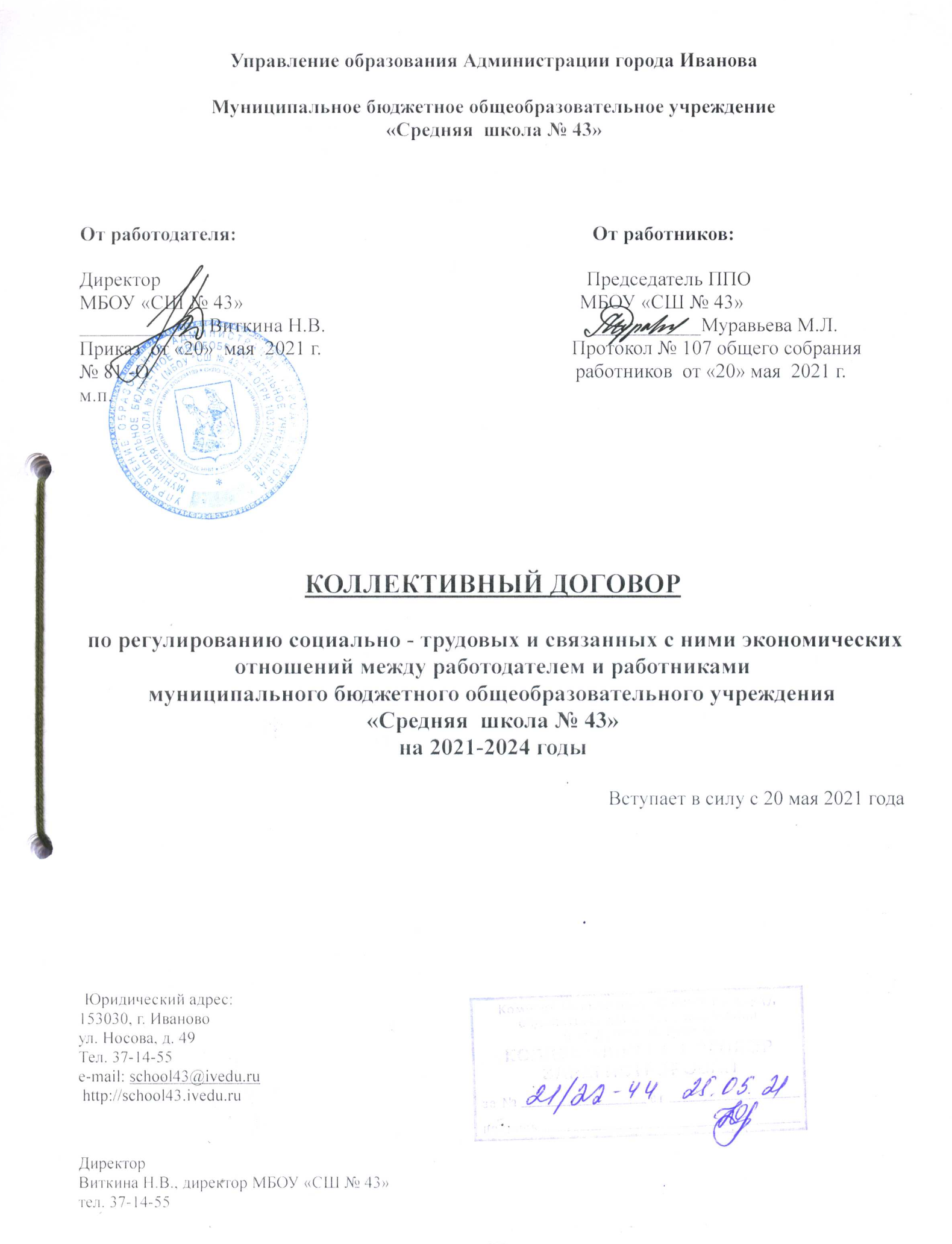 I. Общие положения1.1. Настоящий Коллективный договор заключен между работодателем в лице директора Виткиной Надежды Владимировны, действующего на основании Устава (далее - Работодатель), с одной стороны,  и работниками в лице председателя первичной профсоюзной организации Муравьевой Маргариты Леонидовны, действующей на основании Устава (далее - Профком) с другой стороны,  и является правовым актом, регулирующим социально-трудовые отношения, устанавливающим общие условия оплаты труда, гарантии, компенсации и льготы работников муниципального  бюджетного общеобразовательного учреждения «Средняя школа  № 43» (далее - учреждение).1.2. Коллективный договор заключен в соответствии с  Конституцией Российской Федерации, Трудовым кодексом РФ (далее – ТК РФ), Федеральными законами РФ от 12.01.1996 № 10-ФЗ «О профессиональных союзах, их правах и гарантиях деятельности»,  от 29. 12.2012 г. № 273-ФЗ «Об образовании в Российской Федерации», Законе Ивановской области от 08.06.2012 № 35-ОЗ «О правах профессиональных союзов в отношениях с органами государственной власти, органами местного самоуправления, работодателями, их объединениями (союзами, ассоциациями), другими общественными объединениями и гарантиях их деятельности в Ивановской области, Отраслевым соглашением по организациям, имеющимся в ведении Министерства образования и науки Российской Федерации на 2015-2017 годы, Отраслевым соглашением по образовательным организациям, входящим в систему образования Ивановской области на 2016-2018 , соглашением между управлением образования Администрации города Иванова и Ивановской городской организацией профессионального союза образования по  регулированию социально-трудовых и связанных с ними экономических отношений  на 2016 – 2019 годы № 6/21-ДСО от 06.06.2016 г. (далее - Соглашение) и иных нормативных правовых актов Российской Федерации и Ивановской области, регулирующих трудовые и иные, связанные с ними отношения.1.3. Работники, не являющиеся членами профсоюза,  могут уполномочить  орган первичной профсоюзной организации представлять их интересы во взаимоотношениях с работодателем по вопросам индивидуальных трудовых отношений и непосредственно связанных с ними отношений при условии перечисления ежемесячных взносов на счет профсоюзной организации через бухгалтерию организации в размере  0,75 % от заработной платы.1.4. В учреждении регулирование трудовых, социально-экономических отношений между работниками и работодателем  осуществляется путем заключения коллективного договора. Представители работников и работодателя участвуют в коллективных переговорах по подготовке, заключению или изменению коллективного договора и имеют право проявить инициативу по проведению таких переговоров.1.5. Представители стороны, получившие предложение в письменной форме о начале коллективных переговоров, обязаны вступить в переговоры в течение семи календарных дней со дня получения указанного предложения, направив инициатору проведения коллективных переговоров ответ с указанием представителей от своей стороны для участия в работе комиссии по ведению коллективных переговоров и их полномочий. Для лиц, участвующих в коллективных переговорах, подготовке проекта коллективного договора, соглашения  предусматриваются гарантии и компенсации, предусмотренные ст. 39 ТК РФ.              1.6. Договор  не может содержать условий, ограничивающих права или снижающих уровень гарантий работников по сравнению с установленными трудовым законодательством и иными нормативными правовыми актами, соглашениями.   Если такие условия включены в коллективный договор или трудовой договор, то они не подлежат применению  (ст. 9 ТК РФ).1.7. Стороны договорились, что текст Договора должен быть доведен работодателем до сведения работников в течение 5 дней после его подписания.          Профком обязуется разъяснять работникам положения Договора, содействовать его реализации.1.8. Договор сохраняет свое действие в случае изменения наименования учреждения, расторжения трудового договора с руководителем учреждения.1.9. При реорганизации (слиянии, присоединении, разделении, выделении, преобразовании) учреждения Договор сохраняет свое действие в течение всего срока реорганизации.1.10. При смене формы собственности учреждения Договор сохраняет свое действие в течение трех месяцев со дня перехода прав собственности.1.11. При ликвидации учреждения Договор сохраняет свое действие в течение всего срока проведения процедуры ликвидации.1.12. В течение срока действия Договора ни одна из сторон не вправе прекратить в одностороннем порядке выполнение принятых на себя обязательств.1.13. Настоящий Договор вступает в силу с момента его подписания сторонами, Приложение № 2 с 01.06.2021 г. и действует в течение трех лет со дня подписания.1.14. Договор может быть пролонгирован на срок не более трех лет по соглашению сторон.1.15. Контроль за выполнением Договора осуществляется сторонами социального партнерства и их представителями, а также Комитетом  Ивановской области по труду, содействию занятости населения и трудовой миграции.1.16. В  январе  работодатель (или его представитель)  и профком отчитываются перед работниками о выполнении своих обязательств.1.17. Представители сторон, уклоняющиеся от участия в коллективных переговорах по заключению и (или) изменению Договора или неправомерно отказавшиеся от его подписания, а также лица, виновные в непредоставлении информации, необходимой для ведения коллективных переговоров, виновные в нарушении или невыполнении обязательств, предусмотренных Договором, несут ответственность в соответствии с действующим законодательством.1.18. В течение срока действия Договора стороны вправе вносить дополнения и изменения в него на основе взаимной договоренности. При наступлении условий, требующих дополнения или изменения настоящего Договора, заинтересованная сторона направляет другой стороне письменное уведомление о начале ведения переговоров с перечнем конкретных изменений или дополнений в соответствии с действующим законодательством Российской Федерации и Соглашением. После получения соответствующего предложения одной из сторон переговоры сторон должны быть проведены в течение одного месяца.1.19. Внесенные сторонами изменения и дополнения рассматриваются комиссией по заключению и реализации настоящего Договора, оформляются приложением к Договору, являются его неотъемлемой частью и доводятся до сведения работников учреждения.1.20. В случае принятия органами государственной власти и местного самоуправления решений, улучшающих положение работников по сравнению с настоящим Договором, данные решения вступают в действие автоматически.1.21. Пересмотр обязательств настоящего Договора не может приводить к снижению уровня социально-экономического положения работников учреждения.1.22. Коллективный  договор в течение семи дней со дня подписания направляется на уведомительную регистрацию в Комитет Ивановской области по труду, содействию занятости населения и трудовой миграции (далее – Комитет по труду). 1.23. До регистрации в Комитете  по труду работодатель независимо от наличия профсоюзной организации в учреждении осуществляет уведомительную регистрацию коллективного договора в электронной базе Ивановского областного комитета профсоюза образования (г. Иваново, пр. Ленина, д. 92,  каб. 43). 1.24.   Коллективный  договор подписан в количестве четырех экземпляров, каждый из которых имеет равную силу, один экземпляр – в  Комитет по Труду, один экземпляр-работодателю, один – в  городской  профсоюз работников образования, один -первичной профсоюзной организации.II. Социальное партнерство и координация действий сторон Коллективного договора2.1. В целях развития социального партнерства стороны обязуются:       2.1.1. Строить свои взаимоотношения на основе принципов социального партнерства, коллективно - договорного регулирования социально-трудовых отношений, соблюдать определенные Коллективным договором  обязательства и договоренности.       2.1.2. Проводить согласованную политику по  укреплению действующей  профсоюзной организации.       2.1.3. Содействовать реализации принципа государственно-общественного управления образованием в образовательном учреждении на принципах законности, демократии, автономии учреждения, информационной открытости системы образования и учёта общественного мнения, в том числе с участием Профсоюза. 2.2. Работодатель:      2.2.1.Обеспечивает условия для осуществления государственного и профсоюзного контроля за соблюдением трудового законодательства.       2.2.2. Заблаговременно информирует и учитывает  мнение  Профсоюза  и положения настоящего договора  при подготовке и принятии  приказов, распоряжений,   касающихся изменений условий и оплаты труда работников (в том числе руководителей), распределения выплат  стимулирующего и компенсационного  характера, премирования и других социально-экономических прав, затрагивающих права и интересы работников, а также относящихся к деятельности учреждения в целом.      2.2.3.Выступает социальным  партнером профсоюза при  заключении и реализации настоящего  коллективного договора.      2.2.4. Принимает меры по предупреждению и разрешению коллективных трудовых споров, используя для этой цели механизм социального партнерства.           2.2.5. В целях обеспечения легитимности государственно-общественного управления учреждением содействуют созданию, функционированию и развитию первичной профсоюзной  организации  в учреждении.2.3. Профсоюз:      2.3.1. Принимает меры по предупреждению и разрешению коллективных трудовых споров, используя для этой цели механизм социального партнерства.           2.3.2. Выступает инициатором заключения коллективного  договора в учреждении.            2.3.3.   Разрабатывает предложения для включения в коллективный договор учреждения.             2.3.4. Осуществляет контроль  за выполнением коллективного договора.2.4. Стороны договорились,  что решения,  касающиеся вопросов заработной платы, изменения порядка и условий оплаты труда, тарификации, премирования, установления компенсационных и стимулирующих выплат (в том числе повышающих коэффициентов) работникам учреждения принимаются совместно с Профкомом, соблюдая ст. 372 ТК РФ; аттестация работников, членов профсоюза, проводится при участии представителей Профсоюза в составе аттестационной комиссии.      2.4.1. В целях контроля за выполнением Договора:      2.4.1.1. Стороны обязуются соблюдать установленный законодательством порядок разрешения коллективных и индивидуальных трудовых споров, использовать все возможности для устранения причин, которые могут повлечь возникновение конфликтов, с целью предупреждения использования работниками крайней меры их разрешения - забастовки.       2.4.1.2. Стороны способствуют   вступлению в Профсоюз работников учреждения для защиты собственных интересов, установления взаимовыгодных отношений и более эффективного диалога, конструктивного взаимодействия с органами власти всех уровней.       2.4.2. Стороны совместно ведут работу по созданию положительного микроклимата в учреждении.2.5. Работодатель       2.5.1. Предоставляет Профсоюзу по его   запросу в течение 7 дней полную, достоверную и своевременную информацию о принимаемых решениях по вопросам трудовых отношений,  информацию    по финансированию   деятельности учреждения, об исполнении бюджетных назначений, экономии фонда оплаты труда, о численности и составе работников,    оплате труда, размере средней заработной платы и иных показателях заработной платы по отдельным категориям работников, объеме задолженности по выплате заработной платы, показателях по условиям и охране труда, планировании и проведении мероприятий по массовому сокращению численности (штатов) работников, другую необходимую информацию по социально-трудовым вопросам.        2.5.2. Способствует развитию и функционированию профсоюзной организации, гарантирует невмешательство в ее деятельность, обеспечивает соблюдение прав Профсоюза.        2.5.3. Предусматривает в Уставе учреждения полномочия общего собрания работников при рассмотрении и принятии решения об изменении Устава, типа учреждения, об участии представителей работников в управлении учреждением, о  порядке регулирования трудовых отношений с обязательным участием первичной профсоюзной организации.         2.5.4. Учитывает мнение   профкома при принятии следующих локальных нормативных актов:   - расторжении трудового договора с работником  по инициативе работодателя (ст. 82,374 ТК РФ); - установлении режима рабочего времени (ст. 100 ТК РФ);- разделении рабочего дня на части с тем, чтобы общая продолжительность рабочего времени не превышала установленной продолжительности ежедневной работы (ст. 105 ТК РФ);- предоставлении перерыва для отдыха и питания (ст.108 ТК РФ);- установлении размера и порядка выплаты вознаграждения за работу в нерабочие праздничные дни (ст. 112 ТК РФ);- привлечении работников к работам в нерабочие праздничные дни в случаях, не предусмотренных ч. 2 ст. 113 ТК РФ (ст. 113 ТК РФ);- установлении дополнительных отпусков, не предусмотренных законодательством (ст. 116 ТК РФ); - утверждении графика отпусков (ст. 123 ТК РФ);- утверждении расписания занятий;- утверждении графика дежурств по школе;- утверждении графика работы педагогов в каникулы;- установлении системы оплаты труда (должностной  оклад,    доплаты и надбавки  компенсационного характера,  в том числе за работу в условиях, отклоняющихся от нормальных,  система доплат и надбавок стимулирующего характера,  система премирования)  - ст. 135 ТК РФ;- утверждении формы расчетного листка (ч. 2 ст. 136 ТК РФ);- установлении размеров оплаты за работу в выходной или нерабочий праздничный день (ст.153 ТК РФ); - принятии локальных нормативных актов, предусматривающих введение, замену и пересмотр норм труда (ст. 162 ТК РФ);- введении мер, предотвращающих массовые увольнения работников (ст. 180 ТК РФ);-   применении дисциплинарных взысканий и их снятии (ст.193, 194 ТК РФ);- определении форм профессиональной подготовки, переподготовки и повышении квалификации работников, утверждении перечней необходимых профессий и специальностей (ст. 196 ТК РФ);- поощрении работников учреждения (постановление Госкомтруда СССР № 213 от 20.07.1984);- установление норм бесплатной выдачи работникам специальной одежды, специальной обуви и других средств индивидуальной защиты, улучшающих по сравнению с типовыми нормами защиту работников от имеющихся на рабочих местах вредных и (или) опасных факторов, а также особых температурных условий или загрязнения (ст. 221 ТК РФ);- Положения о порядке и условиях предоставления педагогическим работникам  учреждения длительного отпуска сроком до одного года;  - Положения об оплате труда работников МБОУ «СШ № 43»;- Положения о порядке и условиях распределения  стимулирующей части ФОТ работников МБОУ «СШ № 43»;- Положения о компенсационных выплатах работникам МБОУ «СШ № 43»;- Положения о премировании, порядке выплаты единовременного поощрения, материальной помощи работникам МБОУ «СШ № 43». 2.5.5. Порядок учета мнения выборного органа профсоюзной организации при принятии локальных актов и расторжении трудового договора по инициативе работодателя происходит в соответствии со ст.372,373 ТК РФ.2.5.6. Принимает по согласованию с профкомом следующие локальные нормативные акты:  - правила внутреннего трудового распорядка (ст. 190 ТК РФ);- правила  и инструкции по охране труда для работников  (ст. 212  ТК РФ);- План мероприятий по охране труда (ст.8 ТК РФ);III. Трудовые отношения3.1.  Стороны совместно:   Обеспечивают права работников на соблюдение работодателем трудового законодательства и иных актов, содержащих нормы трудового права, содействуют предупреждению, выявлению и  устранению нарушений социально - трудовых прав работников учреждения. 3.2. Трудовые отношения  между работником и работодателем строятся  на основе трудового договора, заключенного в письменной форме. Трудовой договор с работником заключается в письменной форме, как правило, на неопределенный срок. Заключение срочного трудового договора допускается в случаях, когда трудовые отношения не могут быть установлены на неопределенный срок с учетом характера предстоящей работы или условий ее выполнения, а также в случаях, предусмотренных ТК РФ или иными федеральными законами. Трудовой договор с работником заключается в письменной форме, составляется  в двух экземплярах, каждый из которых подписывается сторонами. Один экземпляр трудового договора передается работнику, другой хранится у работодателя. Получение работником экземпляра трудового договора должно подтверждаться подписью работника на экземпляре трудового договора, хранящегося у работодателя.3.3. Содержание трудового договора, порядок его заключения, изменения и расторжения определяются в соответствии с ТК РФ и с учетом примерной формы трудового договора с работником муниципального учреждения (Приложение 3 к Программе  поэтапного  совершенствования системы оплаты труда в государственных (муниципальных) учреждениях на 2012-2018 годы, утвержденной распоряжением Правительства Российской Федерации от 26.11.2012 № 2190-р) (далее-Программа).3.4. Стороны трудового договора определяют его условия с учетом положений соответствующих нормативных правовых актов, соглашения, других соглашений, коллективного договора, устава и иных локальных актов учреждения.3.5.  Условия трудового договора, снижающие уровень прав и гарантий  работника, установленный трудовым законодательством, Соглашением, иными соглашениями и коллективным договором, являются недействительными и не могут применяться.  3.6. Работники учреждения, включая руководителя и его заместителей, помимо работы, определенной трудовым договором, могут осуществлять в учреждении на условиях дополнительного соглашения к трудовому договору педагогическую работу без занятия штатной должности в классах, группах, кружках, секциях, которая не считается совместительством. Предоставление педагогической нагрузки указанным лицам осуществляется с учетом мнения выборного органа первичной профсоюзной организации. 3.7. Работодатель в соответствии с Программой, а также с учетом Рекомендаций по оформлению трудовых отношений с работником муниципального учреждения при введении эффективного контракта, утвержденных Приказом Министерства труда и социальной защиты Российской Федерации от 26.04.2013 № 167н «Об утверждении рекомендаций по оформлению эффективного контракта» обеспечивает заключение (оформление в письменной форме) с работником трудовых договоров, в которых конкретизированы его трудовые (должностные) обязанности, условия оплаты труда, показатели и критерии оценки эффективности деятельности для назначения стимулирующих выплат в зависимости от результатов труда и качества оказываемых государственных (муниципальных) услуг, а также меры социальной поддержки, предусматривающие, в  том числе, такие обязательные условия оплаты труда, как:размер оклада (должностного оклада), ставки заработной платы, конкретно установленный за  исполнение работником трудовых (должностных)  обязанностей определенной сложности (квалификации) за календарный месяц либо за установленную норму труда (норму часов педагогической работы в неделю (год) за ставку заработной платы;размеры выплат компенсационного характера (при выполнении работ с вредными и (или) опасными, иными условиями труда, в условиях, отклоняющихся от нормальных условий труда, и др.);размеры выплат стимулирующего характера либо условия для их установления со ссылкой на локальный нормативный акт, регулирующий порядок осуществления выплат стимулирующего характера, если их размеры зависят от установленных в учреждении показателей и критериев.3.8. Работодатель своевременно  уведомляет  работников  в письменной форме о предстоящих изменениях условий  трудового договора (в том числе об изменениях размера ставки, оклада (должностного оклада), ставки заработной платы (при изменении порядка условий их установления и (или) при увеличении), размеров иных выплат, устанавливаемых работникам) не позднее, чем за два месяца до их введения, а также своевременно заключает дополнительные соглашения об изменении условий трудового договора.3.9. Реорганизация (слияние,  присоединение, разделение, выделение, преобразование) учреждения не может являться основанием для расторжения трудового договора.3.10. До подписания трудового договора с работником  работодатель  обязан  ознакомить его    под подпись с Уставом учреждения, Правилами внутреннего трудового распорядка, Соглашением, настоящим Договором, должностной инструкцией  и иными локальными нормативными  актами, непосредственно связанными с трудовой деятельностью работника (ст.68 ТК РФ). 3.11. Допускать изменения по инициативе работодателя определенных сторонами условий трудового договора, если они не могут быть сохранены, только по согласованию с выборным профсоюзным органом.3.12. Работодатель не вправе требовать от работника выполнения работы, не обусловленной трудовым договором, Уставом учреждения, Правилами внутреннего трудового распорядка учреждения  и должностной инструкцией. Привлечение работников учреждения к выполнению таких работ допускается только по письменному распоряжению работодателя с письменного согласия работника и с дополнительной оплатой.  3.13. В случае прекращения трудового договора по основанию, предусмотренному п.7 ч.1 ст.77 ТК РФ в связи с отказом работника от продолжения работы в связи с изменением определенных сторонами условий трудового договора,  выплачивать данному работнику  выходное пособие в размере не менее среднего месячного заработка.IV. Дополнительное  образование работников4. Стороны пришли к соглашению в том, что:4.1. Работодатель определяет необходимость подготовки и дополнительного профессионального образования  кадров для нужд  учреждения.4.2. Работодатель с учетом мнения  профкома определяет формы подготовки и дополнительного профессионального образования работников, содействует работникам, желающим повысить квалификацию, в прохождении переобучения для нужд учреждения.                                                                                                                                                                                                                                                                                                                4.3. Работодатель обязуется:4.3.1. Создавать условия для подготовки и дополнительного профессионального образования педагогических работников не реже чем один раз  в три года, соблюдая гарантии в соответствии со ст. 187 ТК РФ.4.3.2. При проведении аттестации педагогических работников руководствоваться приказом Минобрнауки России от 07.04.2014 № 276 «Об утверждении Порядка проведения аттестации педагогических работников организаций, осуществляющих образовательную деятельность» (далее – Порядок проведения аттестации), иными нормативными правовыми актами Российской Федерации, Ивановской области, Областным отраслевым соглашением, данным коллективным договором.4.3.3. Педагогический работник, не имеющий квалификационной категории, не вправе отказаться от прохождения аттестации с целью установления соответствия занимаемой должности, кроме случаев, предусмотренных п. 22 Порядка проведения аттестации. 4.3.4. Работник, прошедший аттестацию на соответствие занимаемой должности по основному месту работы, не обязан проходить ее повторно по месту совместительства при условии, если должности совпадают по своему профилю.4.3.5. Работодатель имеет право принять решение о расторжении трудового договора с работником вследствие недостаточной квалификации (если работник по результатам аттестации признан не соответствующим занимаемой должности) согласно   п. 3 ч. 1 ст. 81 ТК РФ.4.3.6.  Если работодателем будет принято решение о расторжении трудового договора с   педагогическим   работником  согласно п. 4.3.5 настоящего коллективного договора,   то трудовым законодательством установлены следующие основные гарантии работников:      - увольнение по данному основанию допускается, если невозможно перевести педагогического работника с его письменного согласия на другую имеющуюся у работодателя работу (как вакантную должность или работу, соответствующую квалификации работника, так и вакантную нижестоящую должность или нижеоплачиваемую работу), которую работник может выполнять с учетом его состояния здоровья (ч. 3 ст. 81 ТК РФ);- не допускается увольнение работника в  период  его   временной нетрудоспособности и в период пребывания в отпуске; беременных женщин, а также женщин, имеющих детей в возрасте до трех лет, одиноких матерей, воспитывающих ребенка в возрасте до четырнадцати лет (ребенка-инвалида - до восемнадцати лет), других лиц, воспитывающих указанных детей без матери (ст. 261 ТК РФ);- увольнение работников, являющихся членами профсоюза, производится с соблюдением процедуры учета мотивированного мнения выборного органа первичной профсоюзной организации в соответствии со ст. 373 ТК РФ (ч. 2 ст. 82 ТК РФ);  - расторжение трудового договора с работником – членом профсоюза вследствие его недостаточной квалификации, подтвержденной результатами аттестации, производится при условии, что в состав аттестационной комиссии при проведении его аттестации входил представитель профсоюзного органа; - результаты аттестации, в том числе увольнение по инициативе работодателя, педагогический работник вправе обжаловать в соответствии с законодательством Российской Федерации в судебном порядке.4.3.7. График прохождения педагогическими работниками аттестации с целью подтверждения соответствия занимаемой должности утверждается работодателем и согласовывается письменно с профкомом учреждения.     Текст  представления на работника, члена профсоюза, в аттестационную комиссию также согласовывается с профкомом учреждения.4.3.8. Для проведения аттестации с целью подтверждения соответствия педагогического работника - члена профсоюза занимаемой должности в состав аттестационной комиссии в обязательном порядке включается представитель выборного органа соответствующей профсоюзной организации образовательного учреждения. Аттестационная комиссия обязана уведомлять профсоюзного представителя о дате проведения аттестации педагогического работника. 4.3.9.Работодатель с учетом мнения профкома может устанавливать работнику оплату труда в соответствии с имевшейся ранее квалификационной категорией сроком до 1 года в случае истечения срока действия квалификационной категории педагогических работников в период:-  длительной нетрудоспособности;- перерыва в работе в связи с ликвидацией учреждения или увольнения по сокращению штатов;- длительной командировки по специальности в российскую образовательную организацию за рубежом;  -  нахождения в отпуске по беременности и родам, а также в отпуске по уходу за ребенком до достижения им возраста 3 –х лет; - исполнения на освобожденной основе полномочий председателя территориальной или первичной профсоюзной организации, а также в составе выборного профсоюзного органа. 4.3.10.  Работодатель с учетом мнения профкома может устанавливать работнику  оплату труда в соответствии с имевшейся ранее квалификационной категорией в случае истечения срока действия квалификационной категории педагогических работников в период:-   составляющий не более одного года до дня наступления пенсионного возраста;-   рассмотрения аттестационной комиссией заявления педагогического работника об аттестации и в период её прохождения.  4.3.11. В целях рационального использования потенциала педагогических кадров квалификационные категории, имеющиеся у них, учитываются в течение срока их действия, в том числе: - при работе по должности, по которой присвоена квалификационная категория, независимо от типа образовательного учреждения, преподаваемого предмета (дисциплины);- при возобновлении работы в должности, по которой присвоена квалификационная категория, независимо от перерывов в работе;- при выполнении педагогической работы на разных должностях, по которым совпадают профили работы (деятельность), должностные обязанности, учебные программы (согласно приложению № 2 Областного отраслевого соглашения).4.3.12. Решение об оплате труда работника по другой должности с учетом имеющейся квалификационной категории принимает работодатель по согласованию с профсоюзной организацией на основании письменного заявления работника в соответствии с установленными в коллективном договоре условиями оплаты труда работника с учетом имеющейся квалификационной категории, если по выполняемой работе совпадают профили работы (деятельности). 4.3.13. В случае конфликтной ситуации работодателя и работника  последний может обратиться в аттестационную комиссию Департамента образования Ивановской области с просьбой о разрешении конфликта. V. Высвобождение работников и содействие их трудоустройству5.1. Прекращение трудового договора с работником   производится   по основаниям, предусмотренным ст.ст.77- 81,83,84, 336 ТК РФ  и иными федеральными законами.5.2. Руководитель    уведомляет Профсоюз не менее чем за 2 месяца при принятии решения о сокращении численности или штата работников учреждений и возможном расторжении трудовых договоров с работниками и не позднее, чем за 3 месяца о решениях, влекущих возможные массовые увольнения работников, их числе, категориях и сроках проведения мероприятий по высвобождению работников.     Уведомление должно содержать проекты приказов о сокращении численности или штатов, список сокращаемых должностей и работников, перечень вакансий, предполагаемые варианты трудоустройства. В случае массового высвобождения работников уведомление должно содержать социально-экономическое обоснование.     О предстоящем увольнении в связи с ликвидацией учреждения, сокращением численности или штата работники предупреждаются Работодателем персонально и под подпись  не позднее чем за два месяца до увольнения.      Двухмесячный срок предупреждения начинает исчисляться на следующий день после фактического ознакомления работника с уведомлением  о высвобождении.      С письменного согласия работника Работодатель имеет право расторгнуть с ним трудовой договор до истечения двухмесячного срока предупреждения с одновременной выплатой дополнительной компенсации в размере среднего заработка, исчисленного пропорционально времени, оставшемуся до истечения срока предупреждения об увольнении (ст.180 ТК РФ).5.3. При расторжении трудового договора в связи с ликвидацией учреждения либо сокращением численности или штата увольняемому работнику:1) выплачивается выходное пособие в размере среднего месячного заработка;2) сохраняется средний месячный заработок на период трудоустройства, но не свыше двух месяцев со дня увольнения с зачетом выходного пособия;3) сохраняется средний месячный заработок в течение третьего месяца со дня увольнения по решению органа службы занятости населения при условии, что в двухнедельный срок после увольнения работник обратился в этот орган и не был им трудоустроен.5.4. Работникам, получившим уведомление об увольнении по п.1 и п.2 ст. 81 ТК РФ, предоставлять свободное от работы время не менее 8-ми часов  в неделю для самостоятельного поиска новой работы с сохранением средней заработной платы.5.5. Увольнение в связи с сокращением численности или штата работников, а также несоответствием работника занимаемой должности или выполняемой работе вследствие недостаточной квалификации, подтвержденной результатами аттестации, допускается, если невозможно перевести работника с его согласия на другую работу, соответствующую его квалификации.      Не допускается увольнение работника по инициативе Работодателя в период его временной нетрудоспособности и в период пребывания в отпуске, кроме случаев ликвидации образовательного учреждения.       При наличии вакантных должностей в соответствии со штатным расписанием   в первоочередном порядке осуществляется сокращение вакантных должностей. 5.6. При сокращении численности или штата работников учреждения в каждом конкретном случае вопрос о трудоустройстве занятых в нем работников решается совместно Работодателем и Профкомом.5.7. При сокращении численности или штата работников учреждения преимущественное право на оставление на работе предоставляется работникам с более высокой производительностью труда и квалификацией (квалификационной категорией), согласно ст.179 ТК РФ.      При равной производительности труда и квалификации предпочтение в оставлении на работе отдается:- семейным – при наличии двух или более иждивенцев (нетрудоспособных членов семьи, находящихся на полном содержании работника или получающих от него помощь, которая является для них постоянным и основным источником средств к существованию);- лицам, в семье которых нет других работников с самостоятельным заработком;- инвалидам Великой Отечественной войны и инвалидам боевых действий по защите Отечества;- работникам, получившим в данном учреждении трудовое увечье или профессиональное заболевание;- работникам, повышающим свою квалификацию по направлению работодателя без отрыва от работы;- председателям первичной профсоюзной организации.     А также в соответствии с Соглашением- лицам предпенсионного возраста (не более чем за два года до пенсии);-педагогическим работникам - не более чем за год до назначения досрочной трудовой пенсии;- семейным — если оба супруга работают в образовательных учреждениях ;-работникам, совмещающим работу с обучением в образовательных организациях по профилю работы, независимо от обучения их на бесплатной или платной основе.5.8. Расторжение трудового договора по инициативе Работодателя с беременными женщинами не допускается, за исключением случаев ликвидации образовательного учреждения (ст. 261 ТК РФ).5.9. Расторжение трудового договора с женщинами, имеющими детей в возрасте до 3-х лет, одинокими матерями, воспитывающими ребенка в возрасте до 14 лет (ребенка-инвалида до 18 лет), другими лицами, воспитывающими указанных детей без матери, по инициативе Работодателя не допускается, за исключением увольнения по основаниям, предусмотренным пунктами 1, 5-8, 10 и 11 части первой статьи 81 или пунктом 2 статьи 336 ТК РФ (ст.261 ТК РФ)VI. Рабочее время и время отдыха6.1. Продолжительность рабочего времени и времени отдыха работников учреждения определяется в соответствии с трудовым законодательством Российской Федерации в зависимости от наименования  должности, условий труда и других факторов.6.2. Режим рабочего времени и времени отдыха педагогических и других работников учреждения определяются  Правилами внутреннего трудового распорядка учреждения (ст.91 ТК РФ) (Приложение № 1), расписанием занятий,  календарным учебным графиком, учебным планом, графиком сменности, утвержденным работодателем с учетом мнения профкома, а также условиями трудового договора, должностными инструкциями работников и обязанностями, возлагаемыми на них Уставом учреждения.6.3. Для руководящих работников, работников из числа административно-хозяйственного, учебно-воспитательного и обслуживающего  персонала учреждения устанавливается нормальная продолжительность рабочего времени, которая не может превышать 40 часов в неделю.6.4. Для педагогических работников учреждения устанавливается сокращенная продолжительность рабочего времени – не более 36 часов в неделю за ставку заработной платы (ст.333 ТК РФ).      Для педагогических работников в зависимости от должности и (или) специальности с учетом особенностей их труда устанавливается продолжительность рабочего времени либо нормы часов педагогической работы за ставку заработной платы на основании приказа Минобрнауки России от 22.12.2014 № 1601 «О продолжительности рабочего времени (нормах часов педагогической работы за ставку заработной платы) педагогических работников и о порядке определения учебной нагрузки педагогических работников, оговариваемый в трудовом договоре», Приказом Минобрнауки РФ от 11.05.2016 № 536 «Особенности режима рабочего времени и времени отдыха педагогических и иных работников организаций, осуществляющих образовательную деятельность».6.5. Работникам, занятым на работах с вредными условиями труда 3 и 4 степени и (или) опасными условиями труда, по результатам специальной оценки условий труда на рабочем месте устанавливается сокращенная продолжительность рабочего времени – не более 36 часов в неделю в соответствии со ст. 92 ТК РФ,6.6. По соглашению между работником и работодателем может устанавливаться как при приеме на работу, так и впоследствии неполный рабочий день (смена) или неполная рабочая неделя.      Работодатель обязан устанавливать неполный рабочий день (смену) или неполную рабочую неделю по просьбе беременной женщины, одного из родителей (опекуна, попечителя), имеющего ребенка в возрасте до четырнадцати лет (ребенка-инвалида в возрасте до 18 лет), а также лица, осуществляющего уход за больным членом семьи в соответствии с медицинским заключением.6.7. Объем учебной нагрузки (педагогической работы) педагогическим работникам, выполняющим учебную работу, определяется ежегодно на начало учебного года и устанавливается локальным нормативным актом учреждения с учетом мнения выборного профсоюзного органа.      Объем учебной нагрузки, установленный педагогическому работнику, оговаривается в трудовом договоре.6.8. Объем учебной нагрузки педагогических работников, установленный  на  начало учебного года,  не может быть изменен в текущем учебном году  по инициативе работодателя за исключением изменения объема учебной нагрузки в сторону ее снижения, связанного с уменьшением количества  часов по учебным планам, учебным графикам,  сокращением количества обучающихся, сокращением  количества классов (групп).      В зависимости от количества часов,  предусмотренных учебным  планом,  учебная  нагрузка  учителей  может быть разной в первом и втором учебных полугодиях.     Объем учебной  нагрузки учителей меньше нормы часов за ставку заработной платы устанавливается только с их письменного согласия.6.9. Временное или постоянное изменение (увеличение или снижение) объема учебной нагрузки педагогических работников по сравнению с учебной нагрузкой, оговоренной в трудовом договоре, допускается только по соглашению сторон, за исключением изменения объема учебной нагрузки педагогических работников в сторону его снижения, предусмотренного п.п. 6.8 настоящего договора.6.10. Об изменениях объема учебной нагрузки (увеличение или снижение), а также о причинах, вызвавших необходимость таких изменений, работодатель обязан уведомить педагогических работников в письменной форме не позднее, чем за два месяца до осуществления предполагаемых изменений, за исключением случаев, когда изменение учебной нагрузки осуществляется по соглашению сторон.6.11. Предварительная работа по определению объема учебной нагрузки на новый учебный год завершается до окончания текущего учебного года и ухода работников в отпуск. Результаты распределения нагрузки объявляются работникам под подпись.      При  установлении учебной нагрузки учителям, для которых данное учреждение является местом основной работы, сохраняется, как правило, ее объем и преемственность преподавания предмета в классах. 6.12. Преподавательская работа лицам, выполняющим ее помимо основной работы в том же учреждении, а также педагогическим работникам других образовательных учреждений и работникам предприятий,  учреждений и организаций (включая работников органов управления образованием и учебно-методических  кабинетов, центров) предоставляется только в том случае,  если учителя,  для которых данное образовательное учреждение является местом основной работы,  обеспечены  преподавательской  работой в объеме не менее чем на ставку заработной платы.6.13. Выполнение педагогической работы учителями характеризуется наличием установленных норм времени педагогической работы, связанной с учебной (преподавательской) работой, которая выражается в фактическом объеме их учебной нагрузки, определяемом в соответствии с приказом № 1601 (далее-нормируемая часть учебной нагрузки). К другой части педагогической работы учителей, требующей затрат рабочего времени, которое не конкретизировано по количеству часов (далее-другая часть педагогической работы), относится выполнение видов работы, предусмотренной квалификационными характеристиками по данной должности. Конкретные должностные обязанности педагогических работников, ведущих преподавательскую работу, определяются трудовыми договорами и должностными инструкциями.6.14. Нормируемая часть педагогической работы работников, ведущих преподавательскую работу, определяется в астрономических часах и включает проводимые учебные (тренировочные) занятия (далее - занятия) независимо от их продолжительности и короткие перерывы (перемены) между каждым занятием, установленные для обучающихся, в том числе "динамическую паузу" (большую перемену) для обучающихся I класса. При этом учебная (преподавательская) нагрузка исчисляется исходя из продолжительности занятий, не превышающей 45 минут.      Конкретная продолжительность занятий, в том числе возможность проведения спаренных занятий, а также перерывов (перемен) между ними предусматривается уставом либо локальным нормативным актом организации с учетом соответствующих санитарно-эпидемиологических правил и нормативов. Выполнение учебной (преподавательской) нагрузки регулируется расписанием занятий.6.15. Другая часть педагогической работы, определяемая с учетом должностных обязанностей, предусмотренных квалификационными характеристиками по должностям, занимаемым работниками, ведущими преподавательскую работу, а также дополнительных видов работ, непосредственно связанных с образовательной деятельностью, выполняемых с их письменного согласия за дополнительную оплату, регулируется следующим образом:- самостоятельно - подготовка к осуществлению образовательной деятельности и выполнению  обязанностей по обучению, воспитанию обучающихся и (или) организации образовательной деятельности,  участие в разработке рабочих программ предметов, курсов, дисциплин (модулей) (в соответствии с требованиями федеральных государственных образовательных стандартов и с правом использования как типовых, так и авторских рабочих программ), изучение индивидуальных способностей, интересов и склонностей обучающихся; - в порядке, устанавливаемом правилами внутреннего трудового распорядка, - ведение журнала и дневников обучающихся в электронной (либо в бумажной) форме;- правилами внутреннего трудового распорядка - организация и проведение методической,диагностической и консультативной помощи родителям (законным представителям) обучающихся;- планами и графиками организации, утверждаемыми локальными нормативными актами организации в порядке, установленном трудовым законодательством - выполнение обязанностей, связанных с участием в работе педагогических советов, методических советов (объединений), работой по проведению родительских собраний;- графиками, планами, расписаниями, утверждаемыми локальными нормативными актами организации, коллективным договором, - выполнение дополнительной индивидуальной и (или) групповой работы с обучающимися, участие в оздоровительных, воспитательных и других мероприятиях, проводимых в целях реализации образовательных программ в организации, включая участие в концертной деятельности, конкурсах, состязаниях, спортивных соревнованиях, тренировочных сборах, экскурсиях, других формах учебной деятельности (с указанием в локальном нормативном акте, коллективном договоре порядка и условий выполнения работ);- трудовым договором (дополнительным соглашением к трудовому договору) - выполнение с письменного согласия дополнительных видов работ, непосредственно связанных с образовательной деятельностью, на условиях дополнительной оплаты (классное руководство; проверка письменных работ; заведование учебными кабинетами, лабораториями, мастерскими, учебно-опытными участками;  руководство методическими объединениями; другие дополнительные виды работ (с указанием в трудовом договоре их содержания, срока выполнения и размера оплаты);- локальными нормативными актами организации - периодические кратковременные дежурства в организации в период осуществления образовательного процесса, которые при необходимости организуются в целях подготовки к проведению занятий, наблюдения за выполнением режима дня обучающимися, обеспечения порядка и дисциплины в течение учебного времени, в том числе во время перерывов между занятиями, устанавливаемых для отдыха обучающихся различной степени активности, приема ими пищи.6.16. При составлении графика дежурств работников, ведущих преподавательскую работу, в период проведения занятий, до их начала и после окончания занятий, учитываются сменность работы организации, режим рабочего времени каждого работника, ведущего преподавательскую работу, в соответствии с расписанием занятий, общим планом мероприятий, а также другие особенности работы, с тем, чтобы не допускать случаев длительного дежурства работников, ведущих преподавательскую работу, и дежурства в дни, когда учебная нагрузка отсутствует или незначительна.6.17. Педагогическим работникам, участвующим по решению уполномоченных органов исполнительной власти в проведении единого государственного экзамена в рабочее время и освобожденным от основной работы на период проведения единого государственного экзамена (далее - ЕГЭ), предоставляются гарантии и компенсации, установленные трудовым законодательством и иными актами, содержащими нормы трудового права. Педагогическим работникам, участвующим в проведении ЕГЭ, выплачивается компенсация за работу по подготовке и проведению единого государственного экзамена. Размер и порядок выплаты указанной компенсации устанавливаются субъектом Российской Федерации за счет бюджетных ассигнований бюджета субъекта Российской Федерации, выделяемых на проведение ЕГЭ.6.18. В дни недели (периоды времени, в течение которых функционирует организация), свободные для работников, ведущих преподавательскую работу, от проведения занятий по расписанию и выполнения непосредственно в организации иных должностных обязанностей, предусмотренных квалификационными характеристиками по занимаемой должности, а также от выполнения дополнительных видов работ за дополнительную оплату, обязательное присутствие в организации не требуется. 6.19. Режим рабочего времени учителей 1-х классов определяется с учетом санитарно-эпидемиологических правил и нормативов СанПиН 2.4.2.2821-10 "Санитарно-эпидемиологические требования к условиям и организации обучения в общеобразовательных учреждениях", утвержденных постановлением Главного государственного санитарного врача Российской Федерации от 29 декабря 2010 г. N 189 (зарегистрировано Министерством юстиции Российской Федерации 3 марта 2011 г., регистрационный N 19993), с изменениями, внесенными постановлениями Главного государственного санитарного врача Российской Федерации от 29 июня 2011 г. N 85 (зарегистрировано Министерством юстиции Российской Федерации 15 декабря 2011 г., регистрационный N 22637), от 25 декабря 2013 г. N 72 (зарегистрировано Министерством юстиции Российской Федерации 27 марта 2014 г., регистрационный N 31751) и от 24 ноября 2015 г. N 81 (зарегистрировано Министерством юстиции Российской Федерации 18 декабря 2015 г. N 40143), предусматривающих использование "ступенчатого" режима обучения в первом полугодии (в сентябре - октябре - по 3 урока в день по 35 минут каждый, в ноябре - декабре - по 4 урока по 35 минут каждый; январь - май - по 4 урока по 45 минут каждый), а также "динамическую паузу" (большую перемену) в середине учебного дня продолжительностью не менее 40 минут. Указанный режим обучения на порядке определения учебной нагрузки и оплате труда учителей не отражается.6.20. При составлении графиков работы педагогических и иных работников перерывы в рабочем времени, составляющие более двух часов подряд, не связанные с их отдыхом и приемом пищи, не допускаются. При составлении расписаний занятий организация обязана исключить нерациональные затраты времени работников, ведущих преподавательскую работу, с тем чтобы не нарушалась их непрерывная последовательность и не образовывались длительные перерывы между каждым занятием, которые для них рабочим временем не являются в отличие от коротких перерывов (перемен), установленных для обучающихся. Длительные перерывы между занятиями при составлении расписания допускаются только по письменному заявлению работников, ведущих преподавательскую работу. 6.21. Работа в выходные и нерабочие праздничные дни запрещается, за исключением случаев, предусмотренных ТК РФ (ст. 113 ТК РФ).       Привлечение к работе в установленные работникам выходные дни, а также нерабочие праздничные дни, вызванное производственной необходимостью, допускается по письменному приказу руководителя учреждения с письменного согласия работника и с учетом мнения профкома.     Работа в выходной или нерабочий праздничный день оплачивается  в двойном размере.     По желанию работника, работавшего в выходной или нерабочий праздничный день, ему может быть предоставлен другой день отдыха. В этом случае работа в выходной или нерабочий праздничный день оплачивается в одинарном размере, а день отдыха оплате не подлежит.6.22.  Периоды каникулярного времени, установленные для обучающихся организации и не совпадающие для педагогических работников и иных работников с установленными им соответственно ежегодными основными удлиненными и ежегодными дополнительными оплачиваемыми отпусками, ежегодными основными и ежегодными дополнительными оплачиваемыми отпусками (далее соответственно - каникулярное время и отпуск), являются для них рабочим временем с оплатой труда в соответствии с законодательством Российской Федерации.6.23. В каникулярное время, не совпадающее с отпуском педагогических работников, уточняется режим их рабочего времени. Педагогические работники в каникулярное время выполняют педагогическую (в том числе методическую и организационную) работу, связанную с реализацией образовательной программы, в пределах нормируемой части их педагогической работы (установленного объема учебной (тренировочной) нагрузки (педагогической работы), определенной им до начала каникулярного времени, а также времени, необходимого для выполнения работ, предусмотренных пунктом 6.15 настоящего договора (при условии, что выполнение таких работ планируется в каникулярное время). Режим рабочего времени учителей, осуществляющих обучение детей на дому в соответствии с медицинским заключением, в каникулярное время определяется с учетом количества часов указанного обучения таких детей, установленного им до начала каникул.Каникулярное время, не совпадающее с отпуском педагогических работников, используется также для их дополнительного профессионального образования в установленном трудовым законодательством порядке.6.24. Режим рабочего времени педагогических работников, принятых на работу в период летнего каникулярного времени обучающихся, определяется в пределах продолжительности рабочего времени или нормы часов педагогической работы в неделю, установленной за ставку заработной платы.6.25. Режим рабочего времени руководителя образовательной организации и его заместителей, должности которых поименованы в разделе II номенклатуры должностей, в каникулярное время, не совпадающее с их отпуском, определяется в пределах продолжительности рабочего времени, установленной по занимаемой должности. Работники из числа учебно-вспомогательного и обслуживающего персонала организаций в период, не совпадающий с их отпуском, привлекаются для выполнения организационных и хозяйственных работ, не требующих специальных знаний и квалификации, в соответствии с законодательством Российской Федерации.6.26.Режим рабочего времени всех работников в каникулярное время регулируется локальными нормативными актами организации и графиками работ с указанием их характера и особенностей.6.27. Режим рабочего времени педагогических работников и иных работников в периоды отмены (приостановки) для обучающихся занятий (деятельности организации по реализации образовательной программы, по присмотру и уходу за детьми) по санитарно-эпидемиологическим, климатическим и другим основаниям:6.27.1 Периоды отмены (приостановки) занятий (деятельности организации по реализации образовательной программы, присмотру и уходу за детьми) для обучающихся в отдельных классах (группах) либо в целом по организации по санитарно-эпидемиологическим, климатическим и другим основаниям являются рабочим временем педагогических работников и иных работников.6.27.2.В периоды, указанные в пункте 6.27.1 настоящего договора, педагогические работники и иные работники привлекаются к выполнению работ в порядке и на условиях, предусмотренных для режима рабочего времени работников организации в каникулярное время.6.28. График отпусков утверждается работодателем с учетом мнения   профкома не позднее чем за две недели до наступления календарного года в порядке, установленном ст. 372 ТК РФ для принятия локальных нормативных актов. 6.29. Запрещается не предоставление ежегодного оплачиваемого отпуска:- в течение двух лет подряд;-работникам в возрасте до 18 лет;-работникам, занятым на работах с вредными и (или) опасными условиями труда (ст. 124 ТК РФ).6.30. Отзыв работника из отпуска осуществляется по письменному распоряжению работодателя только с согласия работника. При  этом денежные суммы, приходящиеся на дни неиспользованного отпуска, направляются на выплату текущей заработной платы за время работы, а при предоставлении дней отпуска в другое время средний заработок для их оплаты определяется в установленном порядке.    Ежегодный отпуск должен быть перенесен на другой срок по соглашению сторон в случаях, предусмотренных законодательством, в том числе, если работнику не была произведена оплата за время этого отпуска либо работник был предупрежден о времени начала отпуска позднее, чем за две недели до его начала. В этом случае работник имеет право на выбор новой даты начала отпуска.6.31. Ежегодный отпуск педагогическим работникам за первый год работы предоставляется в каникулярный период, в том числе и до истечения шести месяцев работы, в полном объеме и оплачивается в полной мере.     Учителям и другим педагогическим работникам, продолжительность отпуска которых составляет 56 календарных дней, проработавшим в рабочем году не менее 10 месяцев, денежная компенсация за неиспользованный отпуск при увольнении выплачивается исходя из установленной продолжительности отпуска.6.32. Работодатель предоставляет ежегодный оплачиваемый отпуск матерям (отцам), в семьях которых двое и более несовершеннолетних детей в любое время по их желанию. 6.33. С учетом специфики работы учреждения предоставление  ежегодных основного и дополнительных оплачиваемых отпусков осуществляется, как правило, по окончании учебного года в летний период.6.34. Работникам с ненормированным рабочим днем предоставляется ежегодный дополнительный оплачиваемый отпуск.Перечень категорий работников с ненормированным рабочим днем содержится в Положении о компенсационных выплатах работникам МБОУ «СШ № 43»      (Приложение  №  3  к Положению об оплате труда работников МБОУ «СШ № 43»).Продолжительность ежегодного оплачиваемого отпуска работникам с ненормированным рабочим днем составляет три календарных дня.Оплата дополнительных отпусков, предоставляемых работникам с ненормированным рабочим днем, производится в пределах фонда оплаты труда.Введение в индивидуальном порядке режима ненормированного рабочего дня осуществляется по приказу руководителя с извещением работника не позднее чем за два месяца6.35. О времени начала отпуска работник должен быть извещен под подпись не позднее чем за две недели до его начала.6.36. По соглашению между работником и Работодателем ежегодный оплачиваемый отпуск может быть разделен на части. При этом хотя бы одна из частей отпуска должна быть не менее 14 календарных дней.6.37.  Изменение графика отпусков работодателем может осуществляться с письменного согласия работника.6.38. Часть отпуска, превышающая 28 календарных дней, по просьбе работника может быть заменена денежной компенсацией (ст.126 ТК РФ).6.39. Не допускается замена денежной компенсацией ежегодного основного оплачиваемого отпуска и ежегодных дополнительных оплачиваемых отпусков беременным женщинам и работникам в возрасте до 18 лет, а также ежегодного дополнительного оплачиваемого отпуска работникам, занятым на работах с вредными и (или опасными условиями труда, за работу в соответствующих условиях (за исключением выплаты денежной компенсации за неиспользованный отпуск при увольнении).6.40. Лицам, работающим по совместительству, ежегодные оплачиваемые отпуска предоставляются одновременно с отпуском по основной работе. Если на работе по совместительству работник не отработал шести месяцев, то отпуск предоставляется авансом.     Если на работе по совместительству продолжительность ежегодного оплачиваемого отпуска работника меньше, чем продолжительность отпуска по основному месту работы, то работодатель по просьбе работника предоставляет ему отпуск без сохранения заработной платы соответствующей продолжительности  (ст. 286 ТК РФ).6.41. Работнику, имеющему двух или более детей в возрасте до 14 лет, работнику, имеющему ребенка-инвалида в возрасте до 18 лет, одинокой матери, воспитывающей ребенка в возрасте до 14 лет, отцу, воспитывающему ребенка в возрасте до 14 лет без матери устанавливаются ежегодные дополнительные отпуска без сохранения заработной платы в удобное для них время, продолжительностью до 14 календарных дней  (ст. 263 ТК РФ).6.42. На основании письменного заявления работнику предоставляется отпуск без сохранения заработной платы:-  работающим пенсионерам по старости (по возрасту) - до 14 календарных дней в году; - родителям и женам (мужьям) военнослужащих, погибших или умерших вследствие ранения, контузии или увечья, полученных при исполнении обязанностей военной службы, либо вследствие заболевания, связанного с прохождением военной службы - до 14 календарных дней в году;  -  работающим инвалидам - до 60 календарных дней в году; -  работникам в случаях рождения ребенка - от одного до пяти календарных дней;  -  регистрации брака – от одного до  пяти календарных дней;  -  смерти близких родственников – от одного  до пяти календарных дней. 6.43. По семейным обстоятельствам и другим уважительным причинам работнику по его письменному заявлению может быть предоставлен отпуск без сохранения заработной платы, продолжительность которого определяется по соглашению между работником и работодателем.                  6.44. Предоставлять работникам учреждения оплачиваемые дополнительные отпуска - бракосочетание самого работника – 3 рабочих дня; - бракосочетание детей –  1 рабочий день; - рождение ребенка -  1 рабочий день; - смерть родителей, супруга, супруги, детей, брата, сестры -  3 рабочих дня; - имеющим ребенка-инвалида в возрасте до восемнадцати лет -  2 календарных дня в удобное для работника время; - председателям первичных организаций профсоюза -  4 рабочих дня в году;   -уполномоченным и внештатным инспекторам профсоюза по охране труда- 2 рабочих дня;- работникам учреждения, не пропустившим ни одного рабочего дня по болезни, не имеющим дисциплинарных взысканий и замечаний по работе в течение учебного года -  2 рабочих дня;-  1 сентября родителям (законным представителям)  в случае поступления ребенка на учебу в первый класс общеобразовательного учебного заведения -1 рабочий день.- 3 календарных дня сотрудникам, имеющим ненормированный рабочий день (ст. 119 ТК РФ)Дополнительные отпуска присоединяются к ежегодному основному оплачиваемому отпуску либо по согласованию сторон предоставляются в иное время.Дополнительные отпуска предоставляются работникам по их письменным заявлениям либо включаются в график отпусков, для членов профсоюза - по ходатайству профсоюза.6.45. Продолжительность рабочей недели и ежедневной работы учреждения устанавливается работодателем по согласованию с профкомом и закрепляется в правилах внутреннего трудового распорядка.6.46. Работодатель обеспечивает педагогическим работникам возможность отдыха и приема пищи в рабочее время одновременно с обучающимися, в том числе  в течение перерывов между занятиями (перемен). Время для отдыха и питания для других работников устанавливается Правилами внутреннего трудового распорядка и не должно быть менее 30 минут (ст.108 ТК РФ), которые в рабочее время не включаются.6.47. Для администрации, технического персонала продолжительность рабочего дня или смены, непосредственно предшествующих нерабочему праздничному дню, уменьшается на час.6.48. Накануне выходных дней продолжительность работы при шестидневной рабочей неделе не может превышать пяти часов (ст. 95 ТК РФ).6.49. Вне графика отпусков работнику предоставляется отпуск при предъявлении путевки на санаторно-курортное лечение.6.50. Педагогическим работникам может быть предоставлен длительный отпуск сроком до одного года не реже чем через каждые 10 лет непрерывной преподавательской работы в порядке и на условиях, определенных Приказом Министерства образования и науки РФ № 644 от 31.05.2016 года «Об утверждении порядка предоставления педагогическим работникам организаций, осуществляющих образовательную деятельность, длительностью отпуска сроком до одного года» .6.51. Учебная нагрузка учителям,  находящимся в отпуске по уходу за ребенком до исполнения им возраста трех лет,  устанавливается  на  общих основаниях и передается на этот период для выполнения другими учителями.6.52. Должностные обязанности работников учреждения   разрабатываются в соответствии с  Единым квалификационным справочником должностей руководителей, специалистов и служащих, раздел «Квалификационные  характеристики  должностей работников образования», Профессиональным стандартом для педагогов (воспитателей, учителей) в сфере дошкольного, начального общего, основного общего и среднего общего образования и с учетом мнения профкома.6.53. Расписание занятий   составляется не позднее, чем за 3 дня до начала учебного года (полугодия).    Составление расписания уроков осуществляется с учетом рационального использования рабочего времени учителя с учетом мнения профкома.    Часы, свободные от проведения занятий, дежурств, участия во внеурочных мероприятиях, предусмотренных планом учреждения (заседания педагогического совета, родительские собрания и т.п.), учитель вправе использовать по своему усмотрению.6.54. В случае производственной необходимости и на основании приказа директора Работник может выполнять обязанности по должности вне места нахождения Работодателя, при условии использования для выполнения данной трудовой функции и для осуществления взаимодействия между Работодателем и Работником информационно-телекоммуникационных сетей общего пользования, в том числе сети Интернет, а Работодатель обязуется обеспечивать Работнику необходимые условия труда, предусмотренные трудовым законодательством, а также своевременную и полную выплату заработной платы. 6.54.1. На Работника и Работодателя в полном объеме распространяются  гарантии, права и обязанности, установленные Трудовым кодексом Российской Федерации за исключением обязанностей Работодателя по организации и охране дистанционного труда Работника.6.54.2.  Рабочим местом Работника на установленный период дистанционной работы является место жительства Работника. В рабочее время работник находится на постоянной связи с руководителем.6.54.3. На период дистанционной работы Работнику сохраняется режим рабочего времени и времени отдыха в соответствии с  Правилами внутреннего трудового распорядка учреждения (ст.91 ТК РФ), расписанием занятий,  календарным учебным графиком, учебным планом, графиком сменности, утвержденным работодателем с учетом мнения профкома, а также условиями трудового договора, должностными инструкциями работников и обязанностями, возлагаемыми на них Уставом учреждения, тарификацией на учебный год.6.54.4. Работодатель обеспечивает Работника необходимыми для исполнения им своих обязанностей дистанционно оборудованием, техническими  средствами  и программным обеспечением, средствами защиты информации и иными средствами. Работник может самостоятельно обеспечивать себя необходимым оборудованием для работы: компьютер, телефонная связь, доступ в интернет. Компенсация за использование, износ (амортизацию) оборудования и других технических средств, принадлежащих Работнику, не выплачивается. 6.54.5. Расходы, связанные с использованием интернет  — трафика  и  услуг телефонной связи возмещаются по заявлению работника и на основании представленных работником подтверждающих документов. 6.54.6.  Обмен служебной документацией осуществляется посредством электронной почты.6.54.7.  Порядок и сроки представления отчётов о выполненной работе предоставляются в соответствии с приказом по школе. Приступая к ежедневной работе и по ее завершении Работник направляет непосредственному руководителю сообщение о том, что приступил к работе / окончил работу соответственно.6.55. В случае производственной необходимости и на основании нормативно-правовых актов РФ, Ивановской области и приказа директора в школе могут быть объявлены нерабочие дни с сохранением за сотрудниками заработной платы. В табеле учета рабочего времени сотрудникам ставится НОД (нерабочий день с сохранением заработка). Эти дни не продлевают и не прерывают период временной нетрудоспособности или ежегодного оплачиваемого отпуска, если сотрудник болеет или находится в отпуске. 6.56. Установить временную разовую норму -  дополнительный оплачиваемый день отдыха 31 декабря 2020 года. В табеле учета рабочего времени сотрудникам ставится ДО (дополнительный оплачиваемый день отдыха). Настоящий пункт вступает в силу с 28.12.2020 г.VII. Оплата и нормы труда7.1. При регулировании вопросов оплаты труда работников учреждений Стороны исходят из того, что система оплаты труда работников учреждения устанавливаются коллективным договором, локальными нормативными актами в соответствии с федеральными и областными законами и иными нормативными актами Российской Федерации, Ивановской области и города Иванова.7.2. Работодатель с учетом мнения выборного органа первичной профсоюзной организации:7.2.1. Разрабатывают положение об оплате труда работников образовательного учреждения, утверждаемое в порядке, установленном трудовым законодательством для принятия локальных нормативных актов, которое является приложением к коллективному договору.7.2. Месячная заработная плата работника учреждения, полностью отработавшего за этот период норму рабочего времени, установленную Конституцией Российской Федерации и иными нормативными и правовыми актами, содержащими нормы трудового права, и выполнившего норму труда (трудовые обязанности), не может быть ниже минимального размера оплаты труда, установленного законодательством.7.3.  Формирование системы оплаты труда работников учреждения, включающей размеры окладов (должностных окладов),   а также размеры выплат компенсационного и стимулирующего характера, осуществляется с учетом-  принятых  федеральных, региональных, муниципальных нормативных правовых актов о системе оплаты труда, Положения  об оплате труда образовательного учреждения, Соглашений и коллективного договора;-  обеспечения зависимости заработной платы каждого работника от его квалификации, сложности выполняемой работы, количества и качества затраченного труда без ограничения ее максимальным размером;- обеспечения работодателем равной оплаты за труд равной ценности при установлении размеров окладов (должностных окладов), выплат компенсационного и стимулирующего характера, а также недопущения какой бы то ни было дискриминации - различий, исключений и предпочтений, не связанных с деловыми качествами работников;- применения типовых норм труда для однородных работ (межотраслевые, отраслевые и иные нормы труда, включая нормы часов педагогической работы за ставку заработной платы, нормы времени, утверждаемые в порядке, установленном Правительством Российской Федерации);- размеров выплат за выполнение сверхурочных работ, работу в выходные и нерабочие праздничные дни, выполнение работ в других условиях, отклоняющихся от нормальных, но не ниже размеров, установленных трудовым законодательством и иными нормативными правовыми актами, содержащими нормы трудового права;-  мнения выборного органа первичной профсоюзной организации;- создания условий для поощрения работников в зависимости от активного участия в управлении образовательным учреждением, общественной жизни и их личного участия в эффективном функционировании учреждения;- формирования размеров окладов (должностных окладов), ставок заработной платы по квалификационным уровням профессиональных квалификационных групп, не допуская установление различных размеров окладов (должностных окладов), ставок заработной платы, различных повышающих коэффициентов к ним по должностям работников с одинаковой квалификацией, выполняющих одинаковую трудовую функцию;- существенной  дифференциации в размерах оплаты труда   педагогических работников, имеющих квалификационные категории, установленные по результатам аттестации;- направления бюджетных ассигнований, предусматриваемых областным бюджетом на увеличение фондов оплаты труда работников учреждений, преимущественно на увеличение размеров окладов (должностных окладов), ставок заработной платы работников;- обеспечения реального уровня содержания заработной платы работников учреждения и других гарантий по оплате труда, предусмотренных трудовым законодательством и иными нормативными правовыми актами, содержащими нормы трудового права;- определения размеров выплат стимулирующего характера, в том числе размеров премий, на основе формализованных критериев определения достижимых результатов работы, измеряемых качественными и количественными показателями, для всех категорий работников учреждения;- продолжительности рабочего времени либо норм часов педагогической работы за ставку заработной платы, порядка определения учебной нагрузки, оговариваемой в трудовом договоре, оснований ее изменения, случаев установления верхнего предела, предусматриваемых нормативными правовыми актами, в порядке, установленном Правительством Российской Федерации;- определения размеров выплат компенсационного или отдельных выплат стимулирующего характера от размера оклада (должностного оклада, ставки заработной платы), установленного работнику за исполнение им трудовых (должностных) обязанностей за календарный месяц либо за норму часов педагогической работы в неделю.7.4. Положение об оплате труда работников учреждения, утверждаемое в порядке, установленном трудовым законодательством для принятия локальных нормативных актов,   является приложением к коллективному договору (Приложение № 2). Оплата труда работников учреждения  осуществляется в соответствии с данным Положением.7.5. Относить выплаты за дополнительную работу, непосредственно связанную с обеспечением выполнения основных должностных обязанностей: по классному руководству, проверке письменных работ, заведованию отделениями, филиалами, учебно-консультационными пунктами, кабинетами, отделами, учебными мастерскими, лабораториями, учебно-опытными участками, руководству предметными, цикловыми и методическими комиссиями и другими видами работ, не входящими в прямые должностные обязанности работников, предусмотренные квалификационными характеристиками, к виду выплат компенсационного характера «выплаты за работу в условиях, отклоняющихся от нормальных», применительно к п. 3 Перечня видов выплат компенсационного характера в бюджетных, автономных и казенных образовательных организациях, утвержденного приказом Минздравсоцразвития России от 29.12.2007 № 822.Размеры и условия  осуществления выплат  компенсационного характера устанавливаются Положением об оплате труда работников учреждения  (Приложение № 2).7.6. Положение о порядке и условиях распределения стимулирующей части ФОТ работников учреждения, утверждаемое в порядке, установленном трудовым законодательством для принятия локальных нормативных актов,   является приложением к коллективному договору (Приложение № 2 (Приложение № 4 к Положению об оплате труда работников МБОУ «СШ № 43»).       Порядок рассмотрения вопроса о стимулировании работников  учреждения  определяется в соответствии с данным Положением.        Рекомендовать работодателю и первичной профсоюзной организации совершенствовать критерии оценки качества работы всех категорий работников образовательного учреждения для определения размера стимулирующих выплат.7.7. Премии работникам учреждения устанавливаются в соответствии с Положением о порядке распределения стимулирующей части фонда оплаты труда работникам (Приложение № 2 (Приложение № 4 к Положению об оплате труда работников МБОУ «СШ № 43») с учетом мотивированного мнения профкома. Премия  - это вид стимулирующих выплат. 7.8. Для обеспечения государственно-общественного характера оценки деятельности работников размеры стимулирующих выплат устанавливаются комиссией по распределению стимулирующей части ФОТ и согласовываются с Управляющим советом   учреждения   (в т.ч. премий), в состав которого в качестве представителя работников входит председатель профкома. Мониторинг и оценка профессиональной деятельности работников ведется индивидуально для каждого работника. Руководитель учреждения обеспечивает гласность и прозрачность  итогов мониторинга. 7.9.  Приказы  об установлении стимулирующих выплат (в т.ч. премий) издаются с учетом мнения профкома  в соответствии со ст. 372 ТК РФ.7.10.   Заработная плата7.10.1. Выплачивается  каждые полмесяца: 23 числа за первую половину месяца (аванс), 8 числа - за вторую половину текущего  месяца. Выплата заработной платы производится в денежной форме. При совпадении дня выплаты с выходным или нерабочим праздничным днем выплата заработной платы производится накануне этого дня.7.10.2. Выплата заработной платы, находящейся на депонентской задолженности, производится в дни выплаты заработной платы.7.10.3. Выплата заработной платы и других видов выплат производится путем перечисления на указанный работником счет, открытый в кредитной организации.7.10.4.  При выплате заработной платы работодатель обязан в письменной форме извещать каждого работника о составных частях заработной платы, причитающейся ему за соответствующий период, размерах и основаниях произведённых удержаний, а также об общей денежной сумме, подлежащей выплате.7.10.5. Заработная плата за отпуск выплачивается не позднее, чем за 3 дня до начала отпуска.  7.10.6.  Работодатель производит оплату труда педагогических работников учреждения за работу в период каникул, в периоды отмены учебных занятий (образовательного процесса) для обучающихся по санитарно-эпидемиологическим, климатическим и другим основаниям и в другие периоды (в том числе по вине работодателя), в которые не проводятся занятия с детьми из расчета заработной платы, установленной при тарификации, предшествующей началу каникул и других периодов.7.11. Почасовая оплата труда учителей и других педагогических работников учреждения применяется при оплате:     - за часы, выполненные в порядке замещения отсутствующих по болезни или другим причинам учителей и других педагогических работников, продолжавшегося не свыше двух месяцев;   - за часы педагогической работы, выполненные учителями при работе с детьми, находящимися на длительном лечении в больнице, сверх объема, установленного им при тарификации;   - при оплате за педагогическую работу специалистов предприятий, учреждений и организаций (в т.ч. из числа работников органов управления образованием, методических и учебно-методических кабинетов), привлекаемых для педагогической работы в учреждение.     Оплата труда за замещение отсутствующего учителя, если оно осуществлялось свыше двух месяцев, производится со дня начала замещения за все часы фактической работы на общих основаниях в соответствии с тарификацией. 7.12. Переработка рабочего времени всех работников учреждения, в том числе работа в детских пришкольных лагерях, осуществляемая по инициативе работодателя за пределами рабочего времени, установленного графиками работ, является сверхурочной работой. Сверхурочная работа оплачивается за первые два часа работы  в полуторном размере, за последующие часы -  в двойном размере.7.13. При прекращении трудового договора выплата всех сумм, причитающихся работнику от работодателя, производится в день увольнения работника. Если работник в день увольнения не работал, то соответствующие суммы должны быть выплачены не позднее следующего дня после предъявления уволенным работником требования о расчете. В случае спора о размерах сумм, причитающихся работнику при увольнении, работодатель обязан в указанный в настоящей статье срок выплатить не оспариваемую им сумму. (Ст. 140 ТК РФ)7.14. В случае задержки выплаты заработной платы на срок более 15 дней работник имеет право, известив работодателя в письменной форме, приостановить работу на весь период до выплаты задержанной суммы. В период приостановки работы работник имеет право в свое рабочее время отсутствовать на рабочем месте. Принуждение к труду во время приостановки работы запрещается.7.15. При нарушении работодателем установленного срока соответственно выплаты заработной платы, оплаты отпуска, выплат при увольнении и (или) других выплат, причитающихся работнику, работодатель обязан выплатить их с уплатой процентов (денежной компенсации) в размере не ниже одной сто пятидесятой действующей в это время ключевой ставки Центрального банка Российской Федерации от не выплаченных в срок сумм за каждый день задержки начиная со следующего дня после установленного срока выплаты по день фактического расчета включительно. При неполной выплате в установленный срок заработной платы и (или) других выплат, причитающихся работнику, размер процентов (денежной компенсации) исчисляется из фактически не выплаченных в срок сумм.7.16. За работниками, участвовавшими в забастовке из-за невыполнения настоящего Договора, регионального или территориального соглашения по вине работодателя или органов власти, заработная плата сохраняется в полном размере. 7.17. Ответственность за своевременность и правильность определения размеров и выплаты заработной платы работникам несет руководитель учреждения.VIII. Социальные гарантии, льготы и компенсации8.1.   Работодатель:8.1.1. Оказывает материальную помощь работникам учреждения. Порядок и условия предоставления материальной помощи определяются соответствующим Положением о порядке оказания материальной помощи работникам (Приложение № 5 к Положению об оплате труда работников учреждения).       8.1.2. Выплачивает  педагогическим работникам (в том числе руководящим работникам, деятельность которых связана с образовательным процессом) ежемесячную денежную компенсацию на приобретение методической литературы и периодических изданий в установленном размере, которая включается в оклады работников.   Данная компенсация выплачивается одновременно с заработной платой без предъявления подтверждающих документов, в том числе в период временной нетрудоспособности или нахождения работников в отпусках, предусмотренных трудовым законодательством (трудовых, учебных, по уходу за ребенком, дополнительных и т.п.), а также лицам из числа работников учреждений, предприятий и организаций, выполняющим педагогическую работу на условиях совместительства, если по основной должности эта компенсация не предусмотрена.8.1.3.  Предоставляет гарантии и компенсации работникам, совмещающим работу с успешным обучением в учреждениях высшего, среднего и начального профессионального образования при получении ими образования соответствующего уровня впервые в порядке, предусмотренном ст. 173-177 ТК РФ.8.1.4. Производит выплату  пособия по временной нетрудоспособности за первые три дня нетрудоспособности  работника в связи с заболеванием или травмой (за исключением несчастных случаев на производстве) из средств работодателя, в соответствии со ст.7 Федерального закона от 29.12.2006 № 255-ФЗ «Об обязательном страховании на случай временной нетрудоспособности и в связи с материнством».8.1.5. При повреждении здоровья или в случае смерти работника вследствие несчастного случая на производстве либо профессионального заболевания работнику (его семье) возмещает его утраченный заработок (доход), а также связанные с повреждением здоровья дополнительные расходы на медицинскую, социальную и профессиональную реабилитацию либо соответствующие расходы в связи со смертью работника (ст. 184 ТК РФ).  8.1.6. Сохраняет за работниками  средний заработок по месту работы на время прохождения медицинского осмотра (обследования) (ст.185 ТК РФ)8.1.7. При переводе работника, нуждающегося в соответствии с медицинским заключением, выданным в порядке, установленном федеральными законами и иными нормативными правовыми актами Российской Федерации, в предоставлении другой работы, на другую нижеоплачиваемую работу у данного работодателя сохраняет за ним средний заработок по прежней работе в течение одного месяца со дня перевода, а при переводе в связи с трудовым увечьем, профессиональным заболеванием или иным повреждением здоровья, связанным с работой, - до установления стойкой утраты профессиональной трудоспособности либо до выздоровления работника.8.1.8. В соответствии с Законом РФ от 01.04.96 г. № 27-ФЗ «Об индивидуальном (персонифицированном) учете в системе государственного пенсионного страхования»- своевременно перечисляет страховые взносы в Пенсионный фонд РФ в размере, определенном законодательством- в установленный срок предоставляет органом Пенсионного фонда достоверные сведения о застрахованных лицах- получает в органах Пенсионного фонда страховые свидетельства государственного пенсионного страхования, а также дубликаты указанных страховых свидетельств и выдает под подпись работающим застрахованным лицам- передает бесплатно каждому работающему застрахованному лицу копии сведений, предоставленных в орган Пенсионного фонда для включения их в индивидуальный лицевой счет.8.2. При прохождении аттестации педагогических кадров8.2.1. Работник, прошедший аттестацию на соответствие занимаемой должности по основному месту работы, не обязан проходить ее повторно по месту совместительства при условии, если должности совпадают по своему профилю.8.2.2. При принятии руководителем решения о расторжении трудового договора с   педагогическим   работником  согласно п.3 части 1 ст. 81 ТК РФ трудовым законодательством установлены следующие основные гарантии работников:         - увольнение по данному основанию допускается, если невозможно перевести педагогического работника с его письменного согласия на другую имеющуюся у работодателя работу (как вакантную должность или работу соответствующую квалификации работника, так и вакантную нижестоящую должность или нижеоплачиваемую работу), которую работник может выполнять с учетом его состояния здоровья (часть 3 статьи 81 ТК РФ);- не допускается увольнение  работника в  период  его   временной нетрудоспособности и в период пребывания в отпуске; беременных женщин, а также женщин, имеющих детей в возрасте до трех лет; одиноких матерей, воспитывающих ребенка в возрасте до четырнадцати лет (ребенка-инвалида - до восемнадцати лет); других лиц, воспитывающих указанных детей без матери (статья 261 ТК РФ); - увольнение работников, являющихся членами профсоюза, производится с соблюдением процедуры и учета мотивированного мнения выборного органа ППО в соответствии со статьей 373 ТК РФ (часть 2 статьи 82 ТК РФ).- расторжение трудового договора с работником – членом профсоюза вследствие его недостаточной квалификации, подтвержденной результатами аттестации, производится при условии, что в состав аттестационной комиссии при проведении аттестации входил представитель отраслевого профсоюза:- результаты аттестации, в том числе увольнение по инициативе работодателя, педагогический работник вправе обжаловать в соответствии с законодательством Российской Федерации в судебном порядке.8.2.3. В случае истечения срока действия квалификационной категории педагогических работников   в исключительных случаях, а именно во время:- длительной нетрудоспособности,- перерыва  в работе  в связи  с ликвидацией  учреждения или увольнения посокращению штатов,-  длительной     командировки     по      специальности      в      российское образовательное учреждение за рубежом,           -  при выходе  работника на работу работодатель может устанавливать ему оплату труда в соответствии с имевшейся квалификационной категорией сроком до 6 месяцев с учетом мнения профкома.  8.2.4. В целях рационального использования потенциала педагогических кадров квалификационные категории, имеющиеся у них, учитываются в течение срока их действия  в том числе: - при работе по должности, по которой присвоена квалификационная категория,                                                                                                                                                                                                                                        независимо от типа и вида образовательного учреждения, преподаваемого предмета (дисциплины);- при возобновлении работы в должности, по которой присвоена квалификационная категория, независимо от перерывов в работе (в течение 5 лет);- при выполнении педагогической работы на разных должностях, по которым совпадают профили работы (деятельность), должностные обязанности, учебные программы.                                                                                                     Решение об оплате труда работника по другой должности с учетом имеющейся квалификационной категории принимает работодатель, по согласованию с профсоюзной организацией, на основании письменного заявления работника в соответствии с установленными в коллективном договоре условиями оплаты труда работника с учетом имеющейся квалификационной категории, если по выполняемой работе совпадают профили работы (деятельности).       В случае конфликтной ситуации работодателя и работника последний может обратиться в территориальную аттестационную комиссию и судебные органы с просьбой о разрешении конфликта.8.2.5. Работодатель имеет право принять решение о расторжении трудового договора с работником вследствие недостаточной квалификации (если работник по результатам аттестации признан несоответствующим занимаемой должности) согласно п. 3 ч.1 ст. 81 ТК РФ.8.2.6.  Педагогический работник, не имеющий квалификационной категории, не вправе отказаться от прохождения аттестации с целью установления соответствия занимаемой должности, кроме случаев, предусмотренных п.22 Порядка проведения аттестации.8.3. Гарантии и компенсации  лицам, совмещающим работу с обучением предоставляются работникам только по основному месту работы.      Другие гарантии и компенсации, предусмотренные трудовым законодательством и иными нормативными правовыми актами, содержащими нормы трудового права, Договором, Соглашением, локальными нормативными актами, предоставляются лицам работающим по совместительству в полном объеме (ст. 287 ТК РФ).8.4.  При наличии средств в фонде экономии заработной платы оказывать материальную поддержку семьям, оказавшимся в трудной жизненной ситуации, беременным женщин и другим категориям работников, а также в случае рождения ребенка.IX. Охрана труда и здоровья9.1. Работодатель в соответствии с государственными нормативными требованиями охраны труда  обязуется обеспечить:9.1.1. Безопасность работников при эксплуатации зданий, сооружений, оборудования, осуществления технологических процессов, а также применяемых в производстве инструментов, сырья и материалов.9.1.2. Выделение  средств на выполнение мероприятий по охране труда, в том числе на  проведение специальной оценки условий труда из всех источников финансирования.Специальная оценка условий труда  проводится в соответствии с Федеральным законом  от 28.12.2013 № 426-ФЗ  «О специальной оценке условий труда» (в действующей редакции).Работник не несет расходов на финансирование мероприятий по улучшению условий и охраны труда.9.1.3. Выполнение в установленные сроки комплекса мероприятий, предусмотренных в плане мероприятий по улучшению и оздоровлению условий труда, снижению уровней профессиональных рисков работников согласно Приложению № 3. (Приложение к положению о планировании организационно-технических мероприятий по улучшению условий и охраны труда МБОУ «СШ № 43»)9.1.4. В целях обеспечения соблюдения требований охраны труда, осуществления контроля за их выполнением в случае, если численность работников превышает 50 человек, создается служба охраны труда или вводится должность специалиста по охране труда, имеющего соответствующую подготовку или опыт работы в этой области.      При  численности  работников учреждения, не превышающей 50 человек, принимается решение о создании службы охраны труда или введении должности специалиста по охране труда с учетом специфики своей производственной деятельности. При отсутствии службы охраны труда, штатного специалиста по охране труда их функции осуществляют работодатель (другой уполномоченный работодателем работник), либо организация или специалист, оказывающие услуги в области охраны труда, привлекаемые работодателем по гражданско-правовому договору. Организации, оказывающие услуги в области охраны труда, подлежат обязательной аккредитации, за исключением организаций, проводящих специальную оценку условий труда, порядок аккредитации которых устанавливается законодательством о специальной оценке условий труда. Структура службы охраны труда в организации и численность работников службы охраны труда определяются работодателем с учетом рекомендаций федерального органа исполнительной власти, осуществляющего функции по нормативно-правовому регулированию в сфере труда.9.1.5. Создание в соответствии со ст. 218 ТК РФ комиссии по охране труда, в которую на паритетной основе входят представители работодателя и профкома.9.1.6.  Соответствующие требованиям охраны труда условия труда на каждом рабочем месте.9.1.7. Режим труда и отдыха работников в соответствии с трудовым законодательством и иными нормативными правовыми актами, содержащими нормы трудового права.9.1.8. Приобретение и выдачу за счет средств бюджета сертифицированных (декларированных) специальной одежды, специальной обуви и других средств индивидуальной защиты, смывающих и обезвреживающих средств в соответствии с установленными нормами работникам, занятым на работах с вредными и (или) опасными условиями труда, а также на работах, выполняемых в особых температурных условиях или связанных с загрязнением,  по установленному Перечню профессий и должностей согласно Приложению № 4 9.1.9. Хранение, стирку, сушку, дезинфекцию и ремонт средств индивидуальной защиты, спецодежды и обуви    (ст. 221 ТК РФ).9.1.10. Обучение безопасным методам и приемам выполнения работ и оказанию первой помощи пострадавшим на производстве, проведение инструктажа по охране труда, стажировки на рабочем месте и проверки знания требований охраны труда.Вновь назначенный руководитель учреждения обязан пройти обучение по охране труда в объеме должностных обязанностей в течение первого месяца, далее - по мере необходимости, но не реже одного раза в три года в соответствии с постановлением Министерства труда и социального развития РФ и Министерства образования  РФ № 1/29 от 13.01.2003.9.1.11. Недопущение к работе лиц, не прошедших в установленном порядке обучение и инструктаж по охране труда, стажировку и проверку знаний требований охраны труда.9.1.12. Организацию контроля за состоянием условий труда на рабочих местах, а также за правильностью применения работниками средств индивидуальной и коллективной защиты.9.1.13. Проведение специальной оценки условий труда в соответствии с ФЗ № 426-ФЗ от 28.12.2013 г. «О специальной оценке условий труда»  по ее результатам осуществлять работу по охране и безопасности труда в порядке и сроки, установленные с учетом мнения профсоюзного комитета.9.1.14. При выявлении по результатам аттестации рабочих мест по условиям труда, специальной оценки условий труда рабочих мест с вредными и (или) опасными условиями труда, работникам (в том числе руководителям образовательных учреждений) устанавливаются гарантии и компенсации:а) общий класс условий труда 3.1 - повышение оплаты труда в размере  не менее 4 процентов ставки (оклада), установленной для различных видов работ с нормальными условиями труда, в соответствии со ст. 147 ТК РФ;б) общий класс условий труда 3.2 - повышение оплаты труда в размере  не менее 4 процентов ставки (оклада), установленной для различных видов работ с нормальными условиями труда, в соответствии со ст. 147 ТК РФ; ежегодный дополнительный оплачиваемый отпуск – не менее 7 календарных дней в соответствии со ст. 117 ТК РФ;в) общий класс условий труда 3.3 - повышение оплаты труда в размере  не менее 4 процентов ставки (оклада), установленной для различных видов работ с нормальными условиями труда, в соответствии со ст. 147 ТК РФ; ежегодный дополнительный оплачиваемый отпуск – не менее 7 календарных дней в соответствии со ст. 117 ТК РФ; сокращенная продолжительность рабочего времени – не более 36 часов в неделю в соответствии со ст. 92 ТК РФ.9.1.15. Размеры доплат за работу с вредными и опасными условиями труда устанавливаются коллективными договорами, локальными нормативными актами учреждения.9.1.16. Организовывать проведение за счет  средств бюджета:          - обязательных предварительных (при поступлении на работу) и периодических (в течение трудовой деятельности) медицинских осмотров (обследований), в т. ч. углубленных медицинских осмотров работников, занятых на работах с вредными (особо вредными), опасными (особо опасными) условиями труда в соответствии с Приказом Минздравсоцразвития от 12.04.2011 №302н «Об утверждении перечней вредных и (или) опасных производственных факторов и работ, при выполнении которых проводятся обязательные предварительные и периодические медицинские осмотры (обследования), и порядка проведения обязательных предварительных и периодических медицинских осмотров (обследований) работников, занятых на тяжелых работах и на работах с вредными и (или) опасными условиями труда» согласно приложению № 5.9.1.17. Недопущение работников к исполнению ими трудовых обязанностей без прохождения обязательных медицинских осмотров (обследований), обязательных психиатрических освидетельствований, а также в случае медицинских противопоказаний.9.1.18. Информирование работников об условиях и охране труда на рабочих местах, о риске повреждения здоровья и полагающихся им компенсациях и средствах индивидуальной защиты, в соответствии со ст.212 ТК РФ;9.1.19. Предоставление федеральным органам исполнительной власти, осуществляющим функции по выработке государственной политики и нормативно - правовому регулированию в сфере труда, федеральным органам исполнительной власти, уполномоченным на проведение государственного надзора и контроля за соблюдением трудового законодательства и иных нормативных правовых актов, содержащих нормы трудового права,  другим федеральным органам исполнительной власти, осуществляющим функции по контролю и надзору в установленной сфере деятельности, комитету Ивановской области по труду, содействию занятости населения и трудовой миграции, органам профсоюзного контроля за соблюдением трудового законодательства и иных актов, содержащих нормы трудового права, информации и документов, необходимых для осуществления ими  своих полномочий.9.1.20. Принятие мер по предотвращению аварийных ситуаций, сохранению жизни и здоровья работников при возникновении таких ситуаций, в том числе по оказанию пострадавшим первой помощи.9.1.21. При отказе работника от выполнения работ в случае возникновения непосредственной опасности для его жизни и здоровья предоставление  работнику другую работу на время устранения такой опасности.В случае если предоставление другой работы по объективным причинам работнику невозможно, время простоя работника до устранения опасности для его жизни и здоровья оплачивается, как по вине работодателя.9.1.22. Сохранение места работы, должности и среднего заработка работника на время приостановки работ органами государственного надзора и контроля вследствие нарушения законодательства, нормативных требований по охране труда не по вине работника. На это время работник с его согласия может быть переведен работодателем на другую работу с оплатой труда по выполняемой работе, но не ниже среднего заработка по прежней работе.9.1.23. Расследование и учет несчастных случаев на производстве и профессиональных заболеваний в порядке, установленном Конституцией РФ, другими федеральными законами и иными нормативными правовыми актами Российской Федерации.9.1.24. Санитарно-бытовое и лечебно-профилактическое обслуживание работников в соответствии с требованиями охраны труда, а также доставку работников, заболевших на рабочем месте, в медицинскую организацию в случае необходимости оказания им неотложной медицинской помощи.9.1.25. Обязательное социальное страхование работников от несчастных случаев на производстве и профессиональных заболеваний согласно Федеральному закону от 24.06.98 г. № 125-ФЗ  «Об обязательном социальном страховании от несчастных случаев на производстве и профессиональных заболеваний» .9.1.26. Разработку и утверждение правил и инструкций по охране труда для каждого работника исходя из его должности, профессии или вида выполняемой работы с учетом мнения выборного органа первичной профсоюзной организации.9.1.27. Наличие комплекта нормативных правовых актов, содержащих требования охраны труда в соответствии со спецификой своей деятельности.9.1.28. Предоставление работникам, занятым на работах с вредными и (или) опасными условиями труда компенсаций  осуществляется по результатам специальной оценки условий труда, гарантий и компенсаций в соответствии с трудовым законодательством.9.1.29. Обеспечение аптечками для оказания первой помощи работникам в комплектации, утвержденной Минздравсоцразвития.9.1.30. Регулярное рассмотрение на совместных заседаниях с профсоюзным комитетом (уполномоченными профсоюзного комитета), вопросов выполнения соглашения по охране труда, состояния охраны труда в подразделениях и информирование работников о принимаемых мерах в этой области.9.1.31. Использование до 20% сумм страховых взносов на обязательное социальное страхование от несчастных случаев на производстве и профессиональных заболеваний, начисленных за предшествующий год на  приобретение СИЗ, обучение по охране труда, специальную оценку  условий труда.9.1.32.  Создание в  учреждении  необходимых условий для работы подразделений организаций общественного питания, контроль за их работой в целях охраны и укрепления здоровья работников образовательного учреждения. 9.1.33. Содействие техническим инспекторам труда Профсоюза работников образования и науки РФ, членам комиссий по охране труда, уполномоченным лицам  профсоюза по охране труда  в проведении контроля за состоянием охраны труда в учреждении. 9.1.34. Рассмотрение представлений органов общественного контроля в установленные Конституцией РФ, иными федеральными органами сроки.9.2. Работодатель обязуется  обеспечить  условия и охрану труда женщин:9.2.1. Не допускать применение труда женщин на тяжелых работах и работах с вредными и (или) опасными условиями труда в соответствии с постановлением Правительства РФ от 25.02.2000 г № 162 «Об утверждении перечня тяжелых работ и работ с вредными или опасными условиями труда, при выполнении которых запрещается применение труда женщин».9.2.2. Исключить применение труда женщин на работах, связанных с подъемом и перемещением вручную тяжестей, превышающих предельно допустимые для них нормы, установленные Постановлением Совета Министров – Правительства Российской Федерации от 06.02.1993 г. № 105 «О новых нормах предельно допустимых нагрузок для женщин при подъеме и перемещении тяжестей вручную». 9.2.3. Снижать нормы обслуживания беременным женщинам в соответствии с медицинским заключением и по их заявлению,  либо этих женщин переводить на другую работу, исключающую воздействие неблагоприятных производственных факторов, с сохранением среднего заработка по прежней работе. 9.2.4. Исключить направление в служебные командировки, привлечение к сверхурочной работе, работе в ночное время, выходные и нерабочие праздничные дни беременных женщин.9.3. Работодатель обязуется  обеспечить  условия и охрану труда молодежи:9.3.1. Исключить  применение труда лиц в возрасте до восемнадцати лет на работах с вредными и (или) опасными условиями труда, на подземных работах, а также на работах, выполнение которых может причинить вред их здоровью, в соответствии с постановлением Правительства РФ от 25.02.2000г. №163 «Об утверждении перечня тяжелых работ и работ с вредными или опасными условиями труда, при выполнении которых запрещается применение труда лиц моложе восемнадцати лет». 9.3.2. Исключить  переноску и передвижение работниками в возрасте до восемнадцати лет тяжестей в соответствии с постановлением Минтруда　России от 7 апреля . №　7.9.3.3. Лиц в возрасте до восемнадцати лет принимать на работу только после предварительного обязательного медицинского осмотра (обследования) и в дальнейшем, до достижения возраста восемнадцати лет, ежегодно проводить им обязательный медицинский осмотр (обследование);9.3.4. Исключить направление в служебные командировки, привлечение к сверхурочной работе, работе в ночное время, в выходные и нерабочие праздничные дни работников в возрасте до восемнадцати лет;9.3.5. Установить по просьбе лиц, обучающихся без отрыва от производства, индивидуальные режимы труда.X. Молодежная политика   10.1. Стороны 10.1.1. Считают приоритетным направлением молодежной политики защиту трудовых прав молодежи,  поддержку и стимулирование трудовой деятельности молодежи, привлечение молодежи в учреждение.10.1.2. Оказывают помощь молодым специалистам в практической профессиональной деятельности путем возрождения традиций наставничества, ведут работу по упорядочению режима работы молодых учителей с целью создания условий для их успешной психолого-педагогической адаптации, высвобождения времени для профессионального роста.10.1.3. Оказывают помощь молодым специалистам в реализации их общественно-полезных инициатив и интересов.10.2. Работодатель10.2.1. В соответствии с постановлением Администрации города Иванова от 30.10.2013 № 2370 «Об утверждении муниципальной  программы «Реализация молодежной политики и организация общегородских мероприятий» в рамках реализации специальной подпрограммы «Поддержка молодых специалистов» молодым специалистам выплачивается:- ежемесячные муниципальные выплаты компенсационного характера  с целью компенсации оплаты жилого помещения и коммунальных услуг -    единовременные муниципальные выплаты компенсационного характера (по окончании первого года работы, по окончании второго года работы, по окончании третьего года работы) с целью компенсации расходов на повышение квалификации молодых специалистов.10.2.2. Закрепляет наставников за  специалистами на первый год их работы в учреждении, в том числе за молодыми специалистами. 10.2.3. Предусматривает стимулирующие выплаты  наставникам в размере до 5% от базовой части заработной платы при наличии средств в фонде оплаты труда.10.2.4. Содействует повышению квалификации молодых работников  в городском методическом центре.10.2.5. Содействует повышению квалификации или переподготовке женщин, приступивших к работе после отпуска по уходу за ребенком. XI. Гарантии профсоюзной деятельности11.  Права и гарантии деятельности   первичной профсоюзной  организации, определяются ТК РФ, ФЗ "О профсоюзах", ОЗ «О правах профессиональных союзов», Уставом Профсоюза работников народного образования и науки Российской Федерации,  городским трехсторонним Соглашением  между Администрацией города Иванова, Ивановским городским объединением работодателей «Ивановский городской координационный Союз предпринимателей» и координационным советом организаций профсоюзов города Иванова на период 2011 – 2016 гг.,  областным отраслевым соглашением, настоящим Соглашением  и коллективным договором  учреждения. 11.1. Работодатель:11.1.1. Способствуют  созданию, функционированию и развитию первичной профсоюзной организации в учреждении, соблюдают  права и гарантии Профсоюза.  Поддерживает создание первичной профсоюзной организации и обеспечивает условия для уставной деятельности их выборного  органа. Содействует профессиональным союзам в их деятельности и не допускают случаев нарушения прав профсоюзов, установленных законодательством Российской Федерации и Ивановской области.11.1.2. В соответствии со ст. 28 10-ФЗ «О профессиональных союзах, их правах и гарантиях деятельности»  и ст. 377 ТК РФ предоставляет профкому учреждения:- необходимое помещение, отвечающее санитарно-гигиеническим требованиям, обеспеченное отоплением и освещением, телефонной связью, оборудованием, необходимым для работы самого выборного профсоюзного органа и проведения профсоюзных собраний; - оргтехнику, средства связи, в том числе компьютерное оборудование, электронную почту и Интернет, а также возможность создания электронной страницы Профсоюза на сайте учреждения;- необходимые нормативные документы; - обеспечивают охрану и уборку выделяемых помещений.11.1.3.  Не препятствует   работникам профсоюза,  представителям выборных профсоюзных органов  в посещении учреждения образования, где работают члены Профсоюза, с целью получения информации и осуществления контроля за выполнением трудового законодательства, устава учреждения, правил внутреннего трудового распорядка, соблюдением социальных гарантий и обеспечением охраны труда в соответствии со ст. 11, 17 10-ФЗ «О профессиональных союзах, их правах и гарантиях деятельности» для реализации уставных задач и предоставленных законодательством прав.11.1.4. Предоставляет  профсоюзным органам по их запросам информацию, сведения и разъяснения по вопросам условий и охраны труда, заработной платы, другим социально-экономическим вопросам, жилищно-бытового обслуживания.11.1.5. Обеспечивает при наличии письменных заявлений работников, являющихся членами профсоюза,   ежемесячное бесплатное перечисление на счет городской профсоюзной организации членских профсоюзных взносов из заработной платы работников, согласно Положению о порядке уплаты, распределения, учета членских профсоюзных взносов в Профсоюзе работников народного образования и науки РФ.Обеспечивает при наличии письменных заявлений работников, не являющихся членами профсоюза, ежемесячное перечисление на счет  городской профсоюзной организации денежные средства из заработной платы указанных работников на условиях и в порядке, которые определил профком и закрепил в коллективном договоре.11.1.6. Содействует  профсоюзным органам в использовании отраслевых   информационных систем для широкого информирования работников о деятельности Профсоюза по защите социально-трудовых прав и профессиональных интересов работников.11.1.7. Рассматривает представления профсоюзных органов о нарушениях трудового законодательства, принимают меры по устранению нарушений.11.1.8.  Несет дисциплинарную, административную, уголовную ответственность в соответствии с федеральными законами за  нарушение законодательства о профсоюзах.   По требованию профсоюзных органов работодатель обязан расторгнуть трудовой договор (контракт) с должностным лицом, при нарушении им  законодательства о профсоюзах, невыполнении  своих обязательств по коллективному договору.11.2. Стороны признают гарантии работников, избранных (делегированных) в состав профсоюзных органов и не освобожденных от основной работы, в том числе:11.2.1.Увольнение по инициативе работодателя руководителей (их заместителей) выборного  коллегиального  органа первичной профсоюзной организации, не освобожденных от основной работы, допускается в порядке, предусмотренном ТК РФ. Увольнение по п. 2, 3 ч. 1 ст. 81 ТК РФ руководителей (их заместителей) выборного коллегиального органа первичной профсоюзной организации, не освобожденных от основной работы, допускается помимо общего порядка увольнения только с предварительного согласия президиума городской организации профсоюза образования, а увольнение по основанию, предусмотренному п. 5 ч. 1 ст. 81 ТК РФ допускается только с учетом мотивированного мнения президиума городской организации профсоюза образования.  11.2.2. Увольнение работников, являющихся членами профсоюза, по 2, 3, 5 ч. 1 ст. 81 ТК производится с учетом мотивированного мнения выборного органа первичной профсоюзной организации в соответствии со ст. 373 ТК РФ. 11.2.3. Расторжение трудового договора по инициативе работодателя по п. 2, 3, 5 ч.1 ст. 81 ТК РФ с руководителем выборного органа первичной профсоюзной организации и его заместителями в течение двух лет после окончания срока их полномочий допускается только с соблюдением порядка, установленного ст. 374 ТК РФ. 11.2.4. Привлечение к дисциплинарной ответственности уполномоченных профсоюза по охране труда и представителей профсоюза в создаваемых в учреждении совместных комитетах (комиссиях) по охране труда, перевод их на другую работу или увольнение по инициативе работодателя допускаются только с предварительного согласия профсоюзного органа в первичной профсоюзной организации. 11.2.5. Председатель первичной организации профсоюза, члены выборного профсоюзного органа, не освобожденные от основной работы в учреждении, внештатные правовые и технические инспекторы труда, уполномоченные   по охране труда профсоюза, профсоюзный актив, представители профсоюзной организации в создаваемых в учреждении совместных с работодателем комитетах (комиссиях) освобождаются от основной работы с сохранением среднего заработка для выполнения общественных обязанностей в интересах   работников (участие в профсоюзных проверках, обследованиях, рассмотрение жалоб на местах и т. д.) и на время участия в работе съездов, конференций, пленумов, президиумов, собраний, созываемых Профсоюзом,  семинаров и краткосрочной профсоюзной учебы.     Условия освобождения и порядок оплаты времени участия в этих мероприятиях определяются коллективным договором.   Суммарное время освобождения от основной работы в месяц не менее 8 рабочих часов.11.2.6. Работа на выборной должности председателя профсоюзной   организации и в составе выборного профсоюзного органа признается значимой для деятельности учреждения,   и принимается во внимание при поощрении работников, при разработке  положений о стимулирующих выплатах за эффективное выполнение определённых обязанностей в рамках социального партнёрства.11.2.7. За выполнение общественно значимых функций по представительству и защите социально-трудовых прав и интересов работников, участие в общественно-государственном управлении образовательным учреждением установить стимулирующие выплаты:- председателю первичной профсоюзной организации в размерах, установленных коллективным договором, но не менее 15 % от минимального размера  оплаты труда, установленного законодательством, а председателю первичной профсоюзной организации, объединяющей в совокупности более половины работников данного работодателя – не менее 20% от МРОТ (статья 31, 37 ТК РФ), - уполномоченным по охране труда профсоюза за выполнение дополнительно  возложенных обязанностей по охране труда, не менее 10% от минимального размера  оплаты труда, установленного законодательством (статья 53 ТК РФ).11.2.8. Расторжение трудового договора по инициативе работодателя с лицами, избиравшимися в состав профсоюзных органов, не допускается в течение двух лет после окончания выборных полномочий, кроме  случаев полной ликвидации учреждения или совершения работником виновных действий, за которые федеральным законом предусмотрено увольнение.   В этих случаях увольнение производится в порядке, установленном ТК РФ, с учетом положений настоящего договора.11.2.9. Органы   Профсоюза,   первичной профсоюзной организации вправе требовать привлечения к дисциплинарной ответственности вплоть до увольнения должностных лиц, нарушающих законодательство о профсоюзах, не выполняющих обязательств, предусмотренных коллективным договором, соглашением.11.3. Стороны договорились, что 11.3.1.Работодатель запрашивает мотивированное мнение профсоюзной организации при:- принятии локальных нормативных актов, предусмотренных Соглашением, коллективным договором (ст.8 ТК РФ);- утверждении должностных инструкций работников; - введении и отмене режима неполного рабочего времени (ч. 5 ст. 74 ТК РФ); - привлечении работников к сверхурочным работам в случаях, не предусмотренных ч. 2, 3 ст. 99 ТК РФ (ч. 4 ст. 99 ТК РФ);- определении перечня должностей работников с ненормированным рабочим днем (ст. 101 ТК РФ);- составлении графика сменности (ст.103 ТК РФ);- предоставлении ежегодного дополнительного оплачиваемого отпуска работникам с ненормированным рабочим днем (ст.119 ТК РФ);- установлении конкретных размеров повышения оплаты труда работников, занятых на работах с вредными и (или) опасными условиями труда (ст. 147 ТК РФ);- установлении размеров повышения оплаты труда за работу в ночное время (ст.143 ТК РФ);   - введении и применении системы нормирования труда (ст. 159 ТК РФ);- решении о применении режима гибкого рабочего времени (постановление Госкомтруда СССР №162, ВЦСПС№12-55 от 30.05.1985);-  осуществлении  награждения работников, выдвижении кандидатур на почетные звания.11.3.2. Порядок учета мнения выборного органа профсоюзной организации производится  в соответствии со ст.372, 373 ТК РФ.XII. Обязательства  профкома12. Профком обязуется:12.1. Представлять и защищать права и интересы членов профсоюза по социально-трудовым и экономическим вопросам в соответствии с Федеральным законом «О профессиональных союзах, их правах и гарантиях деятельности», Трудовым кодексом РФ, иными законами.         Защищать  работников, не являющихся членами Профсоюза, в случае, если они уполномочили профком представлять их интересы и перечисляют ежемесячно денежные средства из заработной платы на счет  профсоюзной организации в размере, установленном данной первичной профсоюзной организации, при возникновении индивидуальных трудовых споров. 12.2. Осуществлять контроль за соблюдением работодателем и его представителями трудового законодательства и иных нормативных правовых актов, содержащих нормы трудового права, законодательства об охране труда.12.3. Оказывать  членам профсоюза   помощь   в вопросах применения трудового законодательства  и  разрешении индивидуальных и коллективных трудовых споров.12.4. Совместно с работодателем и работниками разрабатывать меры по защите персональных данных работников (ст. 86 ТК РФ).12.5. Осуществлять контроль за правильностью расходования фонда оплаты труда, фонда стимулирования, фонда экономии заработной платы, внебюджетных средств и др.12.6. Осуществлять контроль за правильностью  ведения и хранения трудовых книжек работников, за своевременностью внесения в них записей, в том числе при присвоении квалификационных категорий по результатам  аттестации работников.12.7. Направлять учредителю    заявление о нарушении руководителем учреждения, его заместителями законов и иных нормативных актов о труде, условий коллективного договора, соглашения с требованием о применении мер воздействия и дисциплинарного взыскания вплоть до увольнения (ст. 195 ТК РФ).12.8. Представлять и защищать трудовые права членов профсоюза в комиссии по трудовым спорам.    12.9. Вести учет членов профсоюза, нуждающихся в санаторно-курортном лечении, своевременно направлять заявки в горком профсоюза образования.12.10. Осуществлять контроль за правильностью и своевременностью предоставления работникам отпусков и их оплатой.12.11. Участвовать в работе комиссий учреждения по распределению стимулирующих выплат, тарификации, аттестации педагогических работников, аттестации рабочих мест, охране труда  и других.12.12.  Проявлять внимание к социально-экономическим проблемам молодежи (членам профсоюза) и добиваться их решения.  12.13. Осуществлять культурно-массовую и физкультурно-оздоровительную работу среди работников  учреждения. Способствовать участию членов профсоюза в городских, областных и всероссийских конкурсах, фестивалях, спартакиадах.12.14.    В области охраны труда:12.14.1.  Разрабатывать предложения по улучшению организации работы по охране труда;12.14.2. Обращаться в соответствующие органы с предложениями о привлечении    к    ответственности    должностных    лиц,    виновных    в нарушении нормативных требований по охране труда; 12.14.3. Оказывать необходимую консультационную помощь работникам по вопросам охраны труда, здоровья и окружающей природной среды; 12.14.4.  Информировать работников о происшедших несчастных случаях и авариях, о мерах по их предупреждению.12.14.5. Участвовать в работе комитета (комиссии) по охране труда, в проведении административно-общественного контроля за состоянием охраны труда на всех уровнях, за выполнением мероприятий, предусмотренных коллективным договором и соглашением, разработке нормативных документов, регламентирующих вопросы охраны труда, расследовании несчастных случаев и аварий на производстве.12.14.6. Защищать права и законные интересы членов профессионального союза по вопросам возмещения вреда, причиненного их здоровью на  работе.12.14.7. Избирать уполномоченного по охране труда на общем профсоюзном собрании в соответствии с Положением об уполномоченном по охране труда, утвержденного постановлением Президиума ЦК Профсоюза работников народного образования и науки РФ от 30.03.2004 г. № 21.12.14.8. Вносить руководителю образовательного учреждения,     органу управления образованием представления о приостановке выполнения работ до устранения выявленных нарушений в случаях ухудшения условий учебы и труда (отсутствия нормальной освещенности в классах,   низкого температурного режима, повышенного уровня шума и т. п.), грубых нарушений требований охраны труда, пожарной, экологической безопасности.XIII. Заключительные положения13. Стороны договорились, что  13.1.  Работодатель направляет Договор в течение 7 дней со дня его подписания на уведомительную регистрацию в Комитет Ивановской области  по труду,  содействию занятости населения и трудовой миграции.13.2. Соблюдают установленный законодательством порядок разрешения индивидуальных и коллективных трудовых споров, используют все возможности для устранения причин, которые могут повлечь возникновение конфликтов.13.3. Настоящий Договор вступает в силу с момента его подписания сторонами и действует в течение трех лет со дня подписания.13.4. Представители сторон несут ответственность за уклонение от участия в коллективных переговорах по заключению, изменению Договора, не предоставление информации, необходимой для ведения коллективных переговоров и осуществления контроля за соблюдением Договора, нарушение или невыполнение обязательств, предусмотренных Договором, другие противоправные действия (бездействие) в соответствии с Федеральным законодательством. 